PROJET DE PROFIL D’ÉTAT – RÉVISÉORDONNANCES DE PROTECTION RENDUES PAR DES JURIDICTIONS NATIONALES ET ÉTRANGÈRES : LÉGISLATION, RECONNAISSANCE ET EXÉCUTION, ET AUTRES RESSOURCES
proposé par le Bureau Permanent*  *  *DRAFT COUNTRY PROFILE – REVISEDNATIONAL AND FOREIGN PROTECTION ORDERS: LEGISLATION, RECOGNITION AND ENFORCEMENT AND OTHER RESOURCES
proposed by the Permanent BureauDocument préliminaire No 4 B (révisé) de juin 2014 à l’attentiondu Conseil d’avril 2014 sur les affaires générales et la politique de la ConférencePreliminary Document (revised) No 4 B of June 2014 for the attentionof the Council of April 2014 on General Affairs and Policy of the ConferencePROJET DE PROFIL D’ÉTAT – RÉVISÉORDONNANCES DE PROTECTION RENDUES PAR DES JURIDICTIONS NATIONALES ET ÉTRANGÈRES : LÉGISLATION, RECONNAISSANCE ET EXÉCUTION, ET AUTRES RESSOURCESproposé par le Bureau Permanent*  *  *DRAFT COUNTRY PROFILE – REVISEDNATIONAL AND FOREIGN PROTECTION ORDERS: LEGISLATION, RECOGNITION AND ENFORCEMENT AND OTHER RESOURCESproposed by the Permanent BureauINTRODUCTION AU PROJET DE PROFIL D’ÉTATORDONNANCES DE PROTECTION RENDUES PAR DES JURIDICTIONS NATIONALES ET ÉTRANGÈRES : LÉGISLATION, RECONNAISSANCE ET EXÉCUTION, ET AUTRES RESSOURCESLe présent projet de Profil d’État a été établi conformément au mandat confié en 2013 par le Conseil sur les affaires générales et la politique de la Conférence de La Haye sur le thème de la « Reconnaissance et [de l’]exécution des ordonnances de protection rendues par des juridictions civiles étrangères » :« Le Conseil salue les activités menées par le Bureau Permanent et l’invite à poursuivre ses travaux exploratoires, notamment en menant des recherches comparatives (comprenant l’élaboration d’un Profil d'État) et études complémentaires sur la faisabilité d’un futur instrument. Le Bureau Permanent peut, si ses ressources le lui permettent, constituer un groupe d’experts chargé d’aider à mener à bien ces travaux. »Des Profils d’État ont été établis en vertu de plusieurs autres Conventions de La Haye. Toutefois, leur élaboration a en général suivi l’adoption ou l’entrée en vigueur d’un instrument en particulier. Les États contractants, les autorités nationales et d’autres acteurs concernés par le fonctionnement des Conventions de La Haye ont estimé que le Profil d’État constituait un outil précieux facilitant l’accès aux informations relatives au droit et aux procédures étrangers, ainsi qu’à d’autres informations nationales associées à une Convention spécifique, en vue de contribuer au fonctionnement effectif de l’instrument. Le présent projet de Profil d’État répond à deux objectifs. Tout d’abord, s’il est renseigné par des États ou territoires, il donnera un aperçu comparatif de cette branche du droit. Les informations relatives au droit interne demandées dans le cadre du projet de Profil d’État se fondent sur les réponses au Questionnaire de 2012 sur les ordonnances civiles de protection que les Membres de la Conférence de La Haye ont envoyées. Ensuite, le projet de Profil d’État cherche à apporter des informations essentielles aux États, aux autorités gouvernementales compétentes (par ex., membres du pouvoir judiciaire, personnes chargées de l’exécution) et aux particuliers / au public, de façon à faciliter la reconnaissance et l’exécution transfrontières des ordonnances de protection rendues par des juridictions étrangères et à favoriser la coopération internationale à cet égard. Une version ultérieure de ce projet de Profil d’État pourrait être utilisée comme outil aux fins de l’interprétation ou du bon fonctionnement d’un instrument international contraignant ou non ou de mécanismes portant sur les ordonnances de protection.La version initiale du présent document a servi de support de réflexion aux fins de la réunion du Groupe d’experts sur la reconnaissance et l’exécution des ordonnances de protection rendues par des juridictions civiles étrangères (les 12 et 13 février 2014). L’ordre du jour de la réunion contenait des références à des sections spécifiques du projet de Profil d’État afin d’alimenter les discussions entre experts.PROJET DE PROFIL D’ÉTAT – ORDONNANCES DE PROTECTION RENDUES PAR DES JURIDICTIONS NATIONALES ET ÉTRANGÈRES : LÉGISLATION, RECONNAISSANCE ET EXÉCUTION, ET AUTRES RESSOURCESPARTIE I : AUTORITÉS CENTRALESPARTIE II : EXÉCUTION DES ORDONNANCES DE PROTECTION NATIONALES RENDUES PAR DES AUTORITÉS JUDICIAIRES OU ADMINISTRATIVES OU PAR D’AUTRES AUTORITÉS COMPÉTENTESPART	IE III : EXÉCUTION DES ORDONNANCES DE PROTECTION RENDUES À L’ÉTRANGER PAR DES AUTORITÉS JUDICIAIRES OU ADMINISTRATIVES OU PAR D’AUTRES AUTORITÉS COMPÉTENTES	Les réponses aux questions de la section 1 sont identiques à celles de la partie II, section 1 (le cas échéant, passez à la partie III, section 2). 	Les réponses aux questions de la section 2 sont identiques à celles de la partie II, section 2 (le cas échéant, passez à la partie IV).PARTIE IV : RECONNAISSANCE ET EXEQUATUR OU ENREGISTREMENT AUX FINS D’EXÉCUTION DES ORDONNANCES DE PROTECTION RENDUES À L’ÉTRANGERpartIE V : régimes d’ordonnances de protection / CATégories d’ordonnances pouvant être rendues dans votre état ou territoire et demandes d’établissement d’ordonnances de protection nationalespartie VI : autres informations générales sur les ordonnances de protection NATIONALES, Et reconnaissance et exécution DES ordonnances de protection étrangèresANNEXE Iaffaires générales et politiquegeneral affairs and policy Doc. prél. No 4 B — réviséPrel. Doc. No 4 B — revisedjuin / June 2014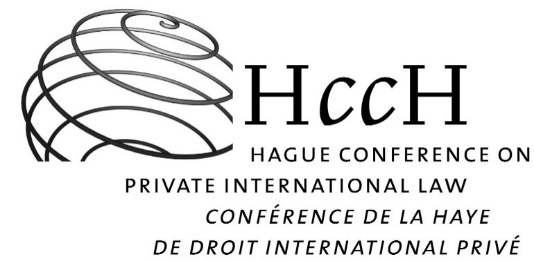 IdentificationIdentificationNom de l’État (ou le cas échéant, de l’unité territoriale) :CANADA - Province de la Colombie-BritanniqueInformations pour les besoins du suiviInformations pour les besoins du suiviNom et fonction de la personne à contacter :Shannan Knutson, Conseillère juridiqueNom de l’Autorité / du Bureau :Ministère de la Justice, CBNuméro de téléphone :+ 250-356-7521 Adresse électronique : Shannan.Knutson@gov.bc.ca1. 	COORDONNÉES DE L’AUTORITÉ CENTRALEa.	Organisation :b.	Adresse :c.	Étendue territoriale ou personnelle des fonctions, le cas échéant :d.	Téléphone :e.	Fax :f.	Courriel :g.	Site web :h.	Personne(s) à contacter :i.	Langue(s) :2. 	AUTRE AUTORITÉ CENTRALE (LE CAS ÉCHÉANT)  Ajoutez des feuillets s'il existe plus de deux Autorités centrales désignées dans votre État ou territoire.a.	Organisation :b.	Adresse :c.	Étendue territoriale ou personnelle des fonctions, le cas échéant :d.	Téléphone :e.	Fax :f.	Courriel :g.	Site web :h.	Personne(s) à contacter :i.	Langue(s) :3. 	EXIGENCES LINGUISTIQUES 3. 	EXIGENCES LINGUISTIQUES Votre État ou territoire exige-t-il que toutes les demandes et les documents y afférents soient accompagnés d’une traduction ? Si oui, dans quelle langue ?OuiDans la langue officielle de votre État ou territoire. Précisez : Dans une autre langue. Précisez :NonSi votre État ou territoire a plusieurs langues officielles et ne peut, pour des raisons de droit interne, accepter pour l’ensemble de l’État ou du territoire les documents établis dans l’une de ces langues, précisez la langue dans laquelle les documents doivent être rédigés ou traduits afin d’être présentés dans certaines parties de l’État ou du territoire. 4. 	FONCTIONNEMENT DE L’AUTORITÉ CENTRALE4. 	FONCTIONNEMENT DE L’AUTORITÉ CENTRALERépondez pour chaque Autorité centrale s’il y a plus d’une Autorité centrale désignée dans votre État ou territoire (ajoutez des feuillets).Répondez pour chaque Autorité centrale s’il y a plus d’une Autorité centrale désignée dans votre État ou territoire (ajoutez des feuillets).Quels sont les jours et horaires d'ouverture de l'Autorité centrale ?Jours d’ouverture : Heure d’ouverture : Heure de fermeture : Périodes de fermeture (par ex., jours fériés, fermeture du tribunal) : Est-il possible de joindre l’Autorité centrale en dehors des horaires d'ouverture en cas d'urgence ?Oui	Précisez les coordonnées auxquelles elle peut alors être contactée, si celles-ci diffèrent des précédentes :Non1. 	AUTORITÉS COMPÉTENTES CHARGÉES DE L’EXÉCUTION1.1.	coORDONNÉES DE L’AUTORITÉ COMPÉTENTE CHARGÉE DE L’EXÉCUTION DES ORDONNANCES DE PROTECTION NATIONALES	Policiers	Huissiers	Autorité administrative	Autre	Précisez : Note : Les policiers exécutent les ordonnances de protection émises au titre du Family Law Act de la Colombie-Britannique en vertu de l'article 127 du Code criminel du Canada.   a.	Organisation : - veuillez compléter ici -b.	Adresse :c.	Étendue territoriale ou personnelle des fonctions, le cas échéant :d.	Téléphone :e.	Fax :f.	Courriel :g.	Site web :h.	Personne(s) à contacter :i.	Langue(s) :1.2.	coORDONNÉES D’UNE AUTRE AUTORITÉ COMPÉTENTE CHARGÉE DE L’EXÉCUTION DES ORDONNANCES DE PROTECTION NATIONALES (LE CAS ÉCHÉANT)  Ajoutez des feuillets s’il existe plus de deux autorités compétentes chargées de l’exécution dans votre État ou territoire.	Policiers 	Huissiers	Autorité administrative	Autre	Précisez : - veuillez compléter ici -a.	Organisation : - veuillez compléter ici -b.	Adresse :c.	Étendue territoriale ou personnelle des fonctions, le cas échéant :d	Téléphone :e.	Fax :f.	Courriel :g.	Site web :h	Personne(s) à contacter :i.	Langue(s) :1.3. 	FONCTIONNEMENT DES AUTORITÉS COMPÉTENTES CHARGÉES DE L’EXÉCUTION1.3. 	FONCTIONNEMENT DES AUTORITÉS COMPÉTENTES CHARGÉES DE L’EXÉCUTIONRépondez pour chaque autorité compétente chargée de l’exécution s’il en existe plusieurs dans votre État ou territoire (ajoutez des feuillets).Répondez pour chaque autorité compétente chargée de l’exécution s’il en existe plusieurs dans votre État ou territoire (ajoutez des feuillets).a.	Quels sont les jours et horaires d’ouverture de l’autorité compétente chargée de l’exécution ?Jours d’ouverture : Heure d’ouverture : Heure de fermeture : Périodes de fermeture (par ex., jours fériés,  fermeture du tribunal) : b.	Est-il possible de joindre l’autorité en dehors des heures d’ouverture en cas d’urgence ?Oui	Précisez les coordonnées auxquelles elle peut alors être contactée, si celles-ci diffèrent des précédentes :Non1.4. organisations OU ORGANES PRÊTANT ASSISTANCE AU DEMANDEUR1.4. organisations OU ORGANES PRÊTANT ASSISTANCE AU DEMANDEURExiste-t-il d’autres organisations ou organes prêtant assistance à la personne sollicitant une protection en vue de l’exécution d’une ordonnance de protection ?(voir aussi l’annexe I)Oui. Précisez, en indiquant les coordonnées complètes : Non2.	CONDITIONS D’EXÉCUTION DES ORDONNANCES DE PROTECTION NATIONALES2.	CONDITIONS D’EXÉCUTION DES ORDONNANCES DE PROTECTION NATIONALES2.1.	Les ordonnances de protection nationales peuvent-elles être exécutées sur simple présentation de l’ordonnance de protection à la personne chargée de l’exécution ? 	Oui, l’ordonnance de protection suffit (décision établissant l’ordonnance de protection) 2.1.	Les ordonnances de protection nationales peuvent-elles être exécutées sur simple présentation de l’ordonnance de protection à la personne chargée de l’exécution ? 	Commentaires : Une ordonnance de protection peut être exécutée par un policier qui a des motifs raisonnables de croire qu'une condition de l'ordonnance n'a pas été respectée. En plus de pouvoir être présentées par les personnes protégées, toutes les ordonnances de protection de nature civile et criminelle rendues en C.-B. sont inscrites dans le registre des ordonnances de protection, une base de données électroniques confidentielles à laquelle la police a accès en tout temps et grâce à laquelle elle peut obtenir une copie d'une ordonnance en quelques minutes.2.1.	Les ordonnances de protection nationales peuvent-elles être exécutées sur simple présentation de l’ordonnance de protection à la personne chargée de l’exécution ? 	Non 2.1.	Les ordonnances de protection nationales peuvent-elles être exécutées sur simple présentation de l’ordonnance de protection à la personne chargée de l’exécution ? 	Précisez les conditions de l’exécution :
- veuillez compléter ici -2.2.	Quelles sont les sanctions applicables en cas de violation d’une ordonnance de protection dans votre État ou territoire ? (cochez toutes les cases applicables et précisez s’il s’agit de sanctions civiles, pénales ou autres) 	Arrestation (et détention / incarcération)2.2.	Quelles sont les sanctions applicables en cas de violation d’une ordonnance de protection dans votre État ou territoire ? (cochez toutes les cases applicables et précisez s’il s’agit de sanctions civiles, pénales ou autres) 	Précisez : Le procureur de la Couronne peut déposer une accusation criminelle soit pour un acte criminel passible d'un emprisonnement maximal de 2 ans, soit pour une infraction punissable par procédure sommaire passible d'un emprisonnement maximal de 6 mois.2.2.	Quelles sont les sanctions applicables en cas de violation d’une ordonnance de protection dans votre État ou territoire ? (cochez toutes les cases applicables et précisez s’il s’agit de sanctions civiles, pénales ou autres) 	Sanctions pécuniaires2.2.	Quelles sont les sanctions applicables en cas de violation d’une ordonnance de protection dans votre État ou territoire ? (cochez toutes les cases applicables et précisez s’il s’agit de sanctions civiles, pénales ou autres) 	Précisez : Une amende maximale de 5 000 $ peut être infligée si l'infraction est poursuivie par procédure sommaire.2.2.	Quelles sont les sanctions applicables en cas de violation d’une ordonnance de protection dans votre État ou territoire ? (cochez toutes les cases applicables et précisez s’il s’agit de sanctions civiles, pénales ou autres) 	Autre 2.2.	Quelles sont les sanctions applicables en cas de violation d’une ordonnance de protection dans votre État ou territoire ? (cochez toutes les cases applicables et précisez s’il s’agit de sanctions civiles, pénales ou autres) 	Précisez : L'article 127 du Code criminel du Canada s'applique en cas de violation d'une ordonnance de protection rendue en vertu du Family Law Act de la C.-B. Différentes sanctions peuvent être infligées par le juge en cas de déclaration de culpabilité.2.3.	Les personnes chargées de l’exécution bénéficient-elles d’une exonération de responsabilité pour l’action ou l’omission de bonne foi dans le cadre de l’exécution d’ordonnances de protection ?	Oui2.3.	Les personnes chargées de l’exécution bénéficient-elles d’une exonération de responsabilité pour l’action ou l’omission de bonne foi dans le cadre de l’exécution d’ordonnances de protection ?	Précisez : Dans le cas des policiers, l'exonération de responsabilité est prévue par la Police Act (http://www.bclaws.ca/civix/document/id/complete/statreg/96367_01).2.3.	Les personnes chargées de l’exécution bénéficient-elles d’une exonération de responsabilité pour l’action ou l’omission de bonne foi dans le cadre de l’exécution d’ordonnances de protection ?	Non2.4.	Votre État ou territoire exploite-t-il des registres ou bases de données électroniques au niveau local, régional ou national enregistrant les ordonnances de protection exécutoires à l’intention des personnes chargées de l’application de la loi ou d’autres autorités ? 	Oui2.4.	Votre État ou territoire exploite-t-il des registres ou bases de données électroniques au niveau local, régional ou national enregistrant les ordonnances de protection exécutoires à l’intention des personnes chargées de l’application de la loi ou d’autres autorités ? 	Précisez : Les ordonnances de protection de nature civile rendues en vertu du Family Law Act de la C.-B. et toutes les ordonnances de protection de nature criminelle rendues en C.-B. sont inscrites dans le registre des ordonnances de protection de la province, une base de données électroniques confidentielles à laquelle la police a accès en tout temps. La police a également accès aux ordonnances de nature criminelle inscrites dans le Police Records Information Management Environment (PRIME-BC) et le Centre d'information de la police canadienne (CIPC), une base de données centrale nationale de la police.2.4.	Votre État ou territoire exploite-t-il des registres ou bases de données électroniques au niveau local, régional ou national enregistrant les ordonnances de protection exécutoires à l’intention des personnes chargées de l’application de la loi ou d’autres autorités ? 	Non2.5.	Est-il fait usage de bracelets électroniques, dispositifs de localisation GPS et autres techniques prévues aux fins de l’exécution des ordonnances de protection ?	Oui2.5.	Est-il fait usage de bracelets électroniques, dispositifs de localisation GPS et autres techniques prévues aux fins de l’exécution des ordonnances de protection ?	Précisez : - veuillez compléter ici -2.5.	Est-il fait usage de bracelets électroniques, dispositifs de localisation GPS et autres techniques prévues aux fins de l’exécution des ordonnances de protection ?	Non1.	AUTORITÉS COMPÉTENTES CHARGÉES DE L’EXÉCUTION 1.1.	COORDONNÉES DE L’AUTORITÉ COMPÉTENTE CHARGÉE DE L’EXÉCUTION Des ORDONNANCES DE PROTECTION RENDUES À L’ÉTRANGER	Policiers	Huissiers	Autorité administrative	Autre	Précisez : - veuillez compléter ici -a.	Organisation : - veuillez compléter ici -b.	Adresse :c.	Étendue territoriale ou personnelle des fonctions, le cas échéant :d	Téléphone :e.	Fax :f.	Courriel :g.	Site web :h	Personne(s) à contacter :i.	Langue(s) :1.2. 	coORDONNÉES D’UNE AUTRE AUTORITÉ COMPÉTENTE CHARGÉE DE L’EXÉCUTION DES ORDONNANCES DE PROTECTION RENDUES À L’ÉTRANGER (LE CAS ÉCHÉANT)  Ajoutez des feuillets s’il existe plus de deux autorités compétentes chargées de l’exécution dans votre État ou territoire.	Policiers	Huissiers	Autorité administrative	Autre	Précisez : - veuillez compléter ici -a.	Organisation : - veuillez compléter ici -b.	Adresse :c.	Étendue territoriale ou personnelle des fonctions, le cas échéant :d	Téléphone :e.	Fax :f.	Courriel :g.	Site web :h	Personne(s) à contacter :i.	Langue(s) :1.3 	 FONCTIONNEMENT DES AUTORITÉS COMPÉTENTES CHARGÉES DE L’EXÉCUTION1.3 	 FONCTIONNEMENT DES AUTORITÉS COMPÉTENTES CHARGÉES DE L’EXÉCUTIONRépondez pour chaque autorité compétente chargée de l’exécution s’il en existe plusieurs dans votre État ou territoire (ajoutez des feuillets).Répondez pour chaque autorité compétente chargée de l’exécution s’il en existe plusieurs dans votre État ou territoire (ajoutez des feuillets).a.	Quels sont les jours et horaires d’ouverture de l’autorité compétente chargée de l’exécution ?Jours d’ouverture : Heure d’ouverture : Heure de fermeture : Périodes de fermeture (par ex., jours fériés,  fermeture du tribunal) :b.	Est-il possible de joindre l’autorité en dehors des heures d’ouverture en cas d’urgence ?Oui	Précisez les coordonnées auxquelles elle peut alors être contactée, si celles-ci diffèrent des précédentes :Non1.4. organisations ou ORGANES PRÊTANT ASSISTANCE AU DEMANDEUR1.4. organisations ou ORGANES PRÊTANT ASSISTANCE AU DEMANDEURExiste-t-il d’autres organisations ou organes prêtant assistance à la personne sollicitant une protection en vue de l’exécution d’une ordonnance de protection ?(voir aussi l’annexe I)Oui. Précisez, en indiquant les coordonnées complètes : Non2.	CONDITIONS D’EXÉCUTION DES ORDONNANCES DE PROTECTION RENDUES À L’ÉTRANGER2.	CONDITIONS D’EXÉCUTION DES ORDONNANCES DE PROTECTION RENDUES À L’ÉTRANGER2.1.	Les ordonnances de protection rendues à l’étranger peuvent-elles être exécutées sur simple présentation de l’ordonnance ou du Certificat de titre exécutoire standard publié par la Conférence de La Haye à la personne chargée de l’exécution ? Précisez s’il est nécessaire de faire enregistrer l’ordonnance étrangère au préalable.	Oui, le Certificat de titre exécutoire standard publié par la Conférence de La Haye suffit.2.1.	Les ordonnances de protection rendues à l’étranger peuvent-elles être exécutées sur simple présentation de l’ordonnance ou du Certificat de titre exécutoire standard publié par la Conférence de La Haye à la personne chargée de l’exécution ? Précisez s’il est nécessaire de faire enregistrer l’ordonnance étrangère au préalable.	Oui, l’ordonnance de protection rendue à l’étranger suffit (décision établissant l’ordonnance de protection)2.1.	Les ordonnances de protection rendues à l’étranger peuvent-elles être exécutées sur simple présentation de l’ordonnance ou du Certificat de titre exécutoire standard publié par la Conférence de La Haye à la personne chargée de l’exécution ? Précisez s’il est nécessaire de faire enregistrer l’ordonnance étrangère au préalable.	Commentaires : - veuillez compléter ici -2.1.	Les ordonnances de protection rendues à l’étranger peuvent-elles être exécutées sur simple présentation de l’ordonnance ou du Certificat de titre exécutoire standard publié par la Conférence de La Haye à la personne chargée de l’exécution ? Précisez s’il est nécessaire de faire enregistrer l’ordonnance étrangère au préalable.	Non 2.1.	Les ordonnances de protection rendues à l’étranger peuvent-elles être exécutées sur simple présentation de l’ordonnance ou du Certificat de titre exécutoire standard publié par la Conférence de La Haye à la personne chargée de l’exécution ? Précisez s’il est nécessaire de faire enregistrer l’ordonnance étrangère au préalable.	Précisez les conditions de l’exécution :
Une personne ayant une ordonnance de protection étrangère qui sollicite une protection en C.-B. devrait présenter une demande d'ordonnance de protection au tribunal de la C.-B. Si la personne a besoin d'être protégée pendant un séjour temporaire en C.-B., elle peut demander une ordonnance de protection au tribunal de la C.-B. Le Family Law Act ne parle pas expressément d'ordonnances de protection temporaires, mais il ne renferme aucune disposition qui empêcherait un membre de la famille en danger de demander une ordonnance de protection pour la durée de son séjour en C.-B.2.2.	Quelles sont les sanctions applicables en cas de violation d’une ordonnance de protection rendue à l’étranger dans votre État ou territoire ? (cochez toutes les cases applicables et précisez s’il s’agit de sanctions civiles, pénales ou autres)	Arrestation (et détention / incarcération)2.2.	Quelles sont les sanctions applicables en cas de violation d’une ordonnance de protection rendue à l’étranger dans votre État ou territoire ? (cochez toutes les cases applicables et précisez s’il s’agit de sanctions civiles, pénales ou autres)Précisez : - veuillez compléter ici -2.2.	Quelles sont les sanctions applicables en cas de violation d’une ordonnance de protection rendue à l’étranger dans votre État ou territoire ? (cochez toutes les cases applicables et précisez s’il s’agit de sanctions civiles, pénales ou autres)	Sanctions pécuniaires2.2.	Quelles sont les sanctions applicables en cas de violation d’une ordonnance de protection rendue à l’étranger dans votre État ou territoire ? (cochez toutes les cases applicables et précisez s’il s’agit de sanctions civiles, pénales ou autres)Précisez : - veuillez compléter ici -2.2.	Quelles sont les sanctions applicables en cas de violation d’une ordonnance de protection rendue à l’étranger dans votre État ou territoire ? (cochez toutes les cases applicables et précisez s’il s’agit de sanctions civiles, pénales ou autres)	Autre2.2.	Quelles sont les sanctions applicables en cas de violation d’une ordonnance de protection rendue à l’étranger dans votre État ou territoire ? (cochez toutes les cases applicables et précisez s’il s’agit de sanctions civiles, pénales ou autres)Précisez : - veuillez compléter ici -2.3.	Les personnes chargées de l’exécution bénéficient-elles d’une exonération de responsabilité pour l’action ou l’omission de bonne foi dans le cadre de l’exécution d’ordonnances de protection rendues à l’étranger ?	Oui2.3.	Les personnes chargées de l’exécution bénéficient-elles d’une exonération de responsabilité pour l’action ou l’omission de bonne foi dans le cadre de l’exécution d’ordonnances de protection rendues à l’étranger ?Précisez : - veuillez compléter ici -2.3.	Les personnes chargées de l’exécution bénéficient-elles d’une exonération de responsabilité pour l’action ou l’omission de bonne foi dans le cadre de l’exécution d’ordonnances de protection rendues à l’étranger ?	Non2.4.	Votre État ou territoire exploite-t-il des registres ou bases de données électroniques au niveau local, régional ou national enregistrant les ordonnances de protection rendues à l’étranger exécutoires à l’intention des personnes chargées de l’application de la loi ou d’autres autorités ? 	Oui2.4.	Votre État ou territoire exploite-t-il des registres ou bases de données électroniques au niveau local, régional ou national enregistrant les ordonnances de protection rendues à l’étranger exécutoires à l’intention des personnes chargées de l’application de la loi ou d’autres autorités ? Précisez : - veuillez compléter ici -2.4.	Votre État ou territoire exploite-t-il des registres ou bases de données électroniques au niveau local, régional ou national enregistrant les ordonnances de protection rendues à l’étranger exécutoires à l’intention des personnes chargées de l’application de la loi ou d’autres autorités ? 	Non2.5.	Est-il fait usage de bracelets électroniques, dispositifs de localisation GPS et autres techniques prévues aux fins de l’exécution des ordonnances de protection rendues à l’étranger ?	Oui2.5.	Est-il fait usage de bracelets électroniques, dispositifs de localisation GPS et autres techniques prévues aux fins de l’exécution des ordonnances de protection rendues à l’étranger ?Précisez : - veuillez compléter ici -2.5.	Est-il fait usage de bracelets électroniques, dispositifs de localisation GPS et autres techniques prévues aux fins de l’exécution des ordonnances de protection rendues à l’étranger ?	Non1. 	législation associée1. 	législation associéeVotre État ou territoire dispose-t-il actuellement de lois (y compris des règles de droit international privé) prévoyant la reconnaissance et l’exequatur ou l’enregistrement aux fins d’exécution des ordonnances de protection rendues à l’étranger ?	Oui Votre État ou territoire dispose-t-il actuellement de lois (y compris des règles de droit international privé) prévoyant la reconnaissance et l’exequatur ou l’enregistrement aux fins d’exécution des ordonnances de protection rendues à l’étranger ?Décrivez-les : 
- veuillez compléter ici -Votre État ou territoire dispose-t-il actuellement de lois (y compris des règles de droit international privé) prévoyant la reconnaissance et l’exequatur ou l’enregistrement aux fins d’exécution des ordonnances de protection rendues à l’étranger ?Donnez les liens vers les sites web y afférents, le cas échéant :
- veuillez compléter ici -Votre État ou territoire dispose-t-il actuellement de lois (y compris des règles de droit international privé) prévoyant la reconnaissance et l’exequatur ou l’enregistrement aux fins d’exécution des ordonnances de protection rendues à l’étranger ?Commentez les caractéristiques particulières éventuelles de ces lois visant à protéger rapidement les personnes en danger en contexte transfrontière :
- veuillez compléter ici -Votre État ou territoire dispose-t-il actuellement de lois (y compris des règles de droit international privé) prévoyant la reconnaissance et l’exequatur ou l’enregistrement aux fins d’exécution des ordonnances de protection rendues à l’étranger ?	Non (passez directement à la partie IV, section 7)2. 	AUTORITÉS COMPÉTENTES2.1. 	coORDONNÉES DE L’AUTORITÉ COMPÉTENTE CHARGÉE DE LA RECONNAISSANCE et de l’exequatur ou de l’enregistrement aux fins d’exécution des ordonnances de protection rendues à l’étranger	Autorité judiciaire	Autorité administrative	Autre autoritéa.	Organisation : - veuillez compléter ici -b.	Adresse :c.	Étendue territoriale ou personnelle des fonctions, le cas échéant :d	Téléphone :e.	Fax :f.	Courriel :g.	Site web :h	Personne(s) à contacter :i.	Langue(s) :2.2. 	coORDONNÉES D’UNE autre AUTORITÉ COMPÉTENTE CHARGÉE DE LA RECONNAISSANCE et de l’exequatur ou de l’enregistrement aux fins d’exécution des ordonnances de protection rendues à l’étranger (le cas échéant) Ajoutez des feuillets s’il existe plus de deux autorités compétentes dans votre État ou territoire.	Autorité judiciaire 	Autorité administrative	Autre autoritéa.	Organisation : - veuillez compléter ici -b.	Adresse :c.	Étendue territoriale ou personnelle des fonctions, le cas échéant :d	Téléphone :e.	Fax :f.	Courriel :g.	Site web :h	Personne(s) à contacter :i.	Langue(s) :2.3. 	EXIGENCES LINGUISTIQUES relatives aux demandes adressées aux autorités compétentes2.3. 	EXIGENCES LINGUISTIQUES relatives aux demandes adressées aux autorités compétentesRépondez pour chaque autorité compétente s’il en existe plusieurs dans votre État ou territoire (ajoutez des feuillets).Répondez pour chaque autorité compétente s’il en existe plusieurs dans votre État ou territoire (ajoutez des feuillets).Votre État ou territoire exige-t-il que toutes les demandes étrangères et les documents y afférents en vue de la reconnaissance et de l’exequatur ou de l’enregistrement aux fins d’exécution soient accompagnés d’une traduction ? Si oui, dans quelle langue ?OuiDans la langue officielle de votre État ou territoire. Précisez :Dans une autre langue. Précisez :NonSi votre État ou territoire a plusieurs langues officielles et ne peut, pour des raisons de droit interne, accepter pour l’ensemble de l’État ou du territoire les documents établis dans l’une de ces langues, précisez la langue dans laquelle les documents doivent être rédigés ou traduits afin d’être présentés dans certaines parties de l’État ou du territoire.2.4. 	FONCTIONNEMENT DES AUTORITÉS COMPÉTENTES2.4. 	FONCTIONNEMENT DES AUTORITÉS COMPÉTENTESRépondez pour chaque autorité compétente s’il en existe plusieurs dans votre État ou territoire (ajoutez des feuillets).Répondez pour chaque autorité compétente s’il en existe plusieurs dans votre État ou territoire (ajoutez des feuillets).a.	Quels sont les jours et horaires d’ouverture de l’autorité compétente ?Jours d’ouverture : Heure d’ouverture : Heure de fermeture : Périodes de fermeture (par ex., jours fériés, fermeture du tribunal) :b.	Est-il possible de joindre l’autorité en dehors des heures d’ouverture en cas d’urgence ?Oui	Précisez les coordonnées auxquelles elle peut alors être contactée, si celles-ci diffèrent des précédentes :Non2.5. organisations ou ORGANES PRêtant assistance au demandeur2.5. organisations ou ORGANES PRêtant assistance au demandeurExiste-t-il d’autres organisations ou organes prêtant assistance au demandeur en vue de la reconnaissance et de l’exécution d’une ordonnance de protection rendue à l’étranger ?(voir aussi l’annexe I)Oui. Précisez, en indiquant les coordonnées complètes : Non3.	INFORMATIONS NÉCESSAIRES À L’INTRODUCTION DE DEMANDES DE RECONNAISSANCE ET D’EXEQUATUR OU D’ENREGISTREMENT AUX FINS D’EXÉCUTION DES ORDONNANCES DE PROTECTION RENDUES À L’ÉTRANGER 3.	INFORMATIONS NÉCESSAIRES À L’INTRODUCTION DE DEMANDES DE RECONNAISSANCE ET D’EXEQUATUR OU D’ENREGISTREMENT AUX FINS D’EXÉCUTION DES ORDONNANCES DE PROTECTION RENDUES À L’ÉTRANGER 3.1.	Quelles sont les informations requises dans le cadre d’une demande de reconnaissance et d’exequatur ou d’enregistrement aux fins d’exécution d’une ordonnance de protection rendue à l’étranger ? (cochez toutes les cases applicables)Concernant la personne sollicitant une protection (demandeur) :Nom et prénomDate et / ou lieu de naissanceNuméro d’identification personnel (tel que numéro de sécurité sociale ou numéro de passeport)Adresse postaleTéléphone, courriel et autres coordonnéesNationalité(s)Autre. Précisez : Concernant la personne à l’origine du risque (défendeur) : Nom et prénomDate et / ou lieu de naissanceNuméro d’identification personnel (tel que numéro de sécurité sociale ou numéro de passeport)Adresse postaleTéléphone, courriel et autres coordonnéesNationalité(s)Autre. Précisez :Concernant l’autorité émettrice : NomAdresse postaleTéléphone, courriel et autres coordonnéesNuméro de référencement interne de l’affaireAutre. Précisez : Concernant l’ordonnance de protection : Informations sur les catégories de mesures comprises dans l’ordonnance de protectionDate de prise d’effet de l’ordonnance de protectionDurée de l’ordonnance de protectionNoms des parties à l’ordonnance de protectionCaractère renouvelable de l’ordonnance de protectionAutre. Précisez :Autres informations : Précisez : 3.2.	Quels sont les documents requis dans le cadre de la reconnaissance et de l’exequatur ou de l’enregistrement aux fins d’exécution d’une ordonnance de protection rendue à l’étranger ? (cochez toutes les cases applicables)	Texte intégral de l’ordonnance3.2.	Quels sont les documents requis dans le cadre de la reconnaissance et de l’exequatur ou de l’enregistrement aux fins d’exécution d’une ordonnance de protection rendue à l’étranger ? (cochez toutes les cases applicables)	Copie intégrale de l’ordonnance certifiée par l’autorité compétente de l’État d’origine3.2.	Quels sont les documents requis dans le cadre de la reconnaissance et de l’exequatur ou de l’enregistrement aux fins d’exécution d’une ordonnance de protection rendue à l’étranger ? (cochez toutes les cases applicables)	Résumé ou extrait de l’ordonnance établi par l’autorité compétente de l’État d’origine, en remplacement du texte intégral de l’ordonnance3.2.	Quels sont les documents requis dans le cadre de la reconnaissance et de l’exequatur ou de l’enregistrement aux fins d’exécution d’une ordonnance de protection rendue à l’étranger ? (cochez toutes les cases applicables)	Document attestant que la décision est exécutoire dans l’État d’origine3.2.	Quels sont les documents requis dans le cadre de la reconnaissance et de l’exequatur ou de l’enregistrement aux fins d’exécution d’une ordonnance de protection rendue à l’étranger ? (cochez toutes les cases applicables)	Si l’ordonnance de protection a été rendue par défaut de comparution dans l’État d’origine, un ou plusieurs documents attestant, selon le cas, que le défendeur a correctement été informé de la procédure et a pu être entendu, ou que le défendeur a été correctement informé de la décision et a pu la contester ou former appel en fait et en droit3.2.	Quels sont les documents requis dans le cadre de la reconnaissance et de l’exequatur ou de l’enregistrement aux fins d’exécution d’une ordonnance de protection rendue à l’étranger ? (cochez toutes les cases applicables)	Tout autre document pertinent 3.2.	Quels sont les documents requis dans le cadre de la reconnaissance et de l’exequatur ou de l’enregistrement aux fins d’exécution d’une ordonnance de protection rendue à l’étranger ? (cochez toutes les cases applicables)	Précisez : - veuillez compléter ici -3.3.	Votre État ou territoire dispose-t-il d’un formulaire obligatoire ou recommandé pour les demandes de reconnaissance et d’exécution d’ordonnances de protection ? Oui, le formulaire standard publié par la Conférence de La Haye 3.3.	Votre État ou territoire dispose-t-il d’un formulaire obligatoire ou recommandé pour les demandes de reconnaissance et d’exécution d’ordonnances de protection ? 	Oui3.3.	Votre État ou territoire dispose-t-il d’un formulaire obligatoire ou recommandé pour les demandes de reconnaissance et d’exécution d’ordonnances de protection ? 	Joignez un exemplaire de ce formulaire et / ou donnez le lien vers un site web où il peut être téléchargé : 
- veuillez compléter ici -3.3.	Votre État ou territoire dispose-t-il d’un formulaire obligatoire ou recommandé pour les demandes de reconnaissance et d’exécution d’ordonnances de protection ? 	Non3.4.	Votre État ou territoire accepte-t-il les demandes et documents y afférents transmis par voie électronique ?	Oui3.4.	Votre État ou territoire accepte-t-il les demandes et documents y afférents transmis par voie électronique ?	Précisez : - veuillez compléter ici -3.4.	Votre État ou territoire accepte-t-il les demandes et documents y afférents transmis par voie électronique ?	Non3.5. 	Quel est le délai moyen entre l’introduction d’une demande et la finalisation de la procédure de reconnaissance et d’exequatur ou d’enregistrement aux fins d’exécution (appels exclus) ?	Moins de 24 heures3.5. 	Quel est le délai moyen entre l’introduction d’une demande et la finalisation de la procédure de reconnaissance et d’exequatur ou d’enregistrement aux fins d’exécution (appels exclus) ?	Entre 2 et 3 jours3.5. 	Quel est le délai moyen entre l’introduction d’une demande et la finalisation de la procédure de reconnaissance et d’exequatur ou d’enregistrement aux fins d’exécution (appels exclus) ?	Moins d’une semaine3.5. 	Quel est le délai moyen entre l’introduction d’une demande et la finalisation de la procédure de reconnaissance et d’exequatur ou d’enregistrement aux fins d’exécution (appels exclus) ?	Entre 1 et 4 semaines3.5. 	Quel est le délai moyen entre l’introduction d’une demande et la finalisation de la procédure de reconnaissance et d’exequatur ou d’enregistrement aux fins d’exécution (appels exclus) ?	Entre 4 et 6 semaines3.5. 	Quel est le délai moyen entre l’introduction d’une demande et la finalisation de la procédure de reconnaissance et d’exequatur ou d’enregistrement aux fins d’exécution (appels exclus) ?	Autre3.5. 	Quel est le délai moyen entre l’introduction d’une demande et la finalisation de la procédure de reconnaissance et d’exequatur ou d’enregistrement aux fins d’exécution (appels exclus) ?	Précisez : - veuillez compléter ici -3.6.	Le bien-fondé d’une ordonnance de protection peut-il être reconsidéré lors des procédures de reconnaissance et d’exequatur ou d’enregistrement aux fins d’exécution ?	Oui3.6.	Le bien-fondé d’une ordonnance de protection peut-il être reconsidéré lors des procédures de reconnaissance et d’exequatur ou d’enregistrement aux fins d’exécution ?	Précisez : - veuillez compléter ici -3.6.	Le bien-fondé d’une ordonnance de protection peut-il être reconsidéré lors des procédures de reconnaissance et d’exequatur ou d’enregistrement aux fins d’exécution ?	Non3.7.	La reconnaissance et l’exequatur ou l’enregistrement aux fins d’exécution d’une partie séparable d’une ordonnance de protection sont-ils possibles dans votre État ou territoire ?	Oui3.7.	La reconnaissance et l’exequatur ou l’enregistrement aux fins d’exécution d’une partie séparable d’une ordonnance de protection sont-ils possibles dans votre État ou territoire ?	Précisez : - veuillez compléter ici -3.7.	La reconnaissance et l’exequatur ou l’enregistrement aux fins d’exécution d’une partie séparable d’une ordonnance de protection sont-ils possibles dans votre État ou territoire ?	Non4.	PERSONNES AUTORISÉES À DEMANDER LA RECONNAISSANCE ET L’EXÉCUTION 4.	PERSONNES AUTORISÉES À DEMANDER LA RECONNAISSANCE ET L’EXÉCUTION Qui peut demander la reconnaissance et l’exécution d’une ordonnance de protection rendue à l’étranger ? (cochez toutes les cases applicables)	Personne sollicitant une protectionQui peut demander la reconnaissance et l’exécution d’une ordonnance de protection rendue à l’étranger ? (cochez toutes les cases applicables)	Représentant ou avocat de la personne sollicitant une protectionQui peut demander la reconnaissance et l’exécution d’une ordonnance de protection rendue à l’étranger ? (cochez toutes les cases applicables)	Précisez les critères applicables : Qui peut demander la reconnaissance et l’exécution d’une ordonnance de protection rendue à l’étranger ? (cochez toutes les cases applicables)	- veuillez compléter ici -Qui peut demander la reconnaissance et l’exécution d’une ordonnance de protection rendue à l’étranger ? (cochez toutes les cases applicables)	Toute partie intéresséeQui peut demander la reconnaissance et l’exécution d’une ordonnance de protection rendue à l’étranger ? (cochez toutes les cases applicables)	AutreQui peut demander la reconnaissance et l’exécution d’une ordonnance de protection rendue à l’étranger ? (cochez toutes les cases applicables)	Précisez : - veuillez compléter ici -5.	TYPOLOGIE ET CARACTÉRISTIQUES DES ORDONNANCES DE PROTECTION POUVANT ÊTRE RECONNUES ET EXÉCUTÉES DANS VOTRE ÉTAT OU TERRITOIRE5.	TYPOLOGIE ET CARACTÉRISTIQUES DES ORDONNANCES DE PROTECTION POUVANT ÊTRE RECONNUES ET EXÉCUTÉES DANS VOTRE ÉTAT OU TERRITOIREQuelles sont les catégories de comportements pour lesquels des ordonnances de protection rendues à l’étranger peuvent être reconnues et exécutées dans votre État ou territoire ? (cochez toutes les cases applicables)	Communiquer ou prendre contact avec la personne protégéeQuelles sont les catégories de comportements pour lesquels des ordonnances de protection rendues à l’étranger peuvent être reconnues et exécutées dans votre État ou territoire ? (cochez toutes les cases applicables)	en personneQuelles sont les catégories de comportements pour lesquels des ordonnances de protection rendues à l’étranger peuvent être reconnues et exécutées dans votre État ou territoire ? (cochez toutes les cases applicables)	par l’intermédiaire d’un tiersQuelles sont les catégories de comportements pour lesquels des ordonnances de protection rendues à l’étranger peuvent être reconnues et exécutées dans votre État ou territoire ? (cochez toutes les cases applicables)	par courrier Quelles sont les catégories de comportements pour lesquels des ordonnances de protection rendues à l’étranger peuvent être reconnues et exécutées dans votre État ou territoire ? (cochez toutes les cases applicables)	par courriel Quelles sont les catégories de comportements pour lesquels des ordonnances de protection rendues à l’étranger peuvent être reconnues et exécutées dans votre État ou territoire ? (cochez toutes les cases applicables)	par téléphoneQuelles sont les catégories de comportements pour lesquels des ordonnances de protection rendues à l’étranger peuvent être reconnues et exécutées dans votre État ou territoire ? (cochez toutes les cases applicables)	par d’autres moyensQuelles sont les catégories de comportements pour lesquels des ordonnances de protection rendues à l’étranger peuvent être reconnues et exécutées dans votre État ou territoire ? (cochez toutes les cases applicables)	Précisez : - veuillez compléter ici -Quelles sont les catégories de comportements pour lesquels des ordonnances de protection rendues à l’étranger peuvent être reconnues et exécutées dans votre État ou territoire ? (cochez toutes les cases applicables)	Approcher ou se trouver physiquement à proximité de la personne protégéeQuelles sont les catégories de comportements pour lesquels des ordonnances de protection rendues à l’étranger peuvent être reconnues et exécutées dans votre État ou territoire ? (cochez toutes les cases applicables)	Distance de sécurité ? 
	- veuillez compléter ici -Quelles sont les catégories de comportements pour lesquels des ordonnances de protection rendues à l’étranger peuvent être reconnues et exécutées dans votre État ou territoire ? (cochez toutes les cases applicables)	Harceler la personne protégéeQuelles sont les catégories de comportements pour lesquels des ordonnances de protection rendues à l’étranger peuvent être reconnues et exécutées dans votre État ou territoire ? (cochez toutes les cases applicables)	Nuire à la personne protégéeQuelles sont les catégories de comportements pour lesquels des ordonnances de protection rendues à l’étranger peuvent être reconnues et exécutées dans votre État ou territoire ? (cochez toutes les cases applicables)	Se tenir dans un certain rayon d’un lieu déterminéQuelles sont les catégories de comportements pour lesquels des ordonnances de protection rendues à l’étranger peuvent être reconnues et exécutées dans votre État ou territoire ? (cochez toutes les cases applicables)	Expliquez : - veuillez compléter ici -Quelles sont les catégories de comportements pour lesquels des ordonnances de protection rendues à l’étranger peuvent être reconnues et exécutées dans votre État ou territoire ? (cochez toutes les cases applicables)	Transmettre ou diffuser des données personnelles ou des photos de la personne protégéeQuelles sont les catégories de comportements pour lesquels des ordonnances de protection rendues à l’étranger peuvent être reconnues et exécutées dans votre État ou territoire ? (cochez toutes les cases applicables)	Posséder des armesQuelles sont les catégories de comportements pour lesquels des ordonnances de protection rendues à l’étranger peuvent être reconnues et exécutées dans votre État ou territoire ? (cochez toutes les cases applicables)	Comportements laissés à la discrétion du juge ou de l’autorité compétente selon le casQuelles sont les catégories de comportements pour lesquels des ordonnances de protection rendues à l’étranger peuvent être reconnues et exécutées dans votre État ou territoire ? (cochez toutes les cases applicables)	Inciter des tiers à adopter des comportements à l’encontre de la personne protégée qui, s’ils étaient le fait du défendeur, seraient interdits par une ordonnance de protectionQuelles sont les catégories de comportements pour lesquels des ordonnances de protection rendues à l’étranger peuvent être reconnues et exécutées dans votre État ou territoire ? (cochez toutes les cases applicables)	Autres comportements spécifiquesQuelles sont les catégories de comportements pour lesquels des ordonnances de protection rendues à l’étranger peuvent être reconnues et exécutées dans votre État ou territoire ? (cochez toutes les cases applicables)	Précisez : - veuillez compléter ici -Pour quelles catégories de personnes des ordonnances de protection peuvent-elles être reconnues et exécutées dans votre État ou territoire ? (cochez toutes les cases applicables)	Personnes mariéesPour quelles catégories de personnes des ordonnances de protection peuvent-elles être reconnues et exécutées dans votre État ou territoire ? (cochez toutes les cases applicables)	Personnes divorcéesPour quelles catégories de personnes des ordonnances de protection peuvent-elles être reconnues et exécutées dans votre État ou territoire ? (cochez toutes les cases applicables)	Personnes en instance de divorcePour quelles catégories de personnes des ordonnances de protection peuvent-elles être reconnues et exécutées dans votre État ou territoire ? (cochez toutes les cases applicables)	Femmes uniquementPour quelles catégories de personnes des ordonnances de protection peuvent-elles être reconnues et exécutées dans votre État ou territoire ? (cochez toutes les cases applicables)	Couples non mariésPour quelles catégories de personnes des ordonnances de protection peuvent-elles être reconnues et exécutées dans votre État ou territoire ? (cochez toutes les cases applicables)	Membres d’une famillePour quelles catégories de personnes des ordonnances de protection peuvent-elles être reconnues et exécutées dans votre État ou territoire ? (cochez toutes les cases applicables)	ColocatairesPour quelles catégories de personnes des ordonnances de protection peuvent-elles être reconnues et exécutées dans votre État ou territoire ? (cochez toutes les cases applicables)	Enfants de la personne devant faire l’objet d’une protectionPour quelles catégories de personnes des ordonnances de protection peuvent-elles être reconnues et exécutées dans votre État ou territoire ? (cochez toutes les cases applicables)	Autres parents de la personne devant faire l’objet d’une protectionPour quelles catégories de personnes des ordonnances de protection peuvent-elles être reconnues et exécutées dans votre État ou territoire ? (cochez toutes les cases applicables)	Personnes n’entretenant aucune relation intime et ne vivant pas sous le même toit Pour quelles catégories de personnes des ordonnances de protection peuvent-elles être reconnues et exécutées dans votre État ou territoire ? (cochez toutes les cases applicables)	Autres personnesPour quelles catégories de personnes des ordonnances de protection peuvent-elles être reconnues et exécutées dans votre État ou territoire ? (cochez toutes les cases applicables)Précisez : - veuillez compléter ici -À l’encontre de quelles personnes des ordonnances de protection rendues à l’étranger  peuvent-elles être reconnues et exécutées dans votre État ou territoire ? (cochez toutes les cases applicables)	Auteur ou auteur présuméÀ l’encontre de quelles personnes des ordonnances de protection rendues à l’étranger  peuvent-elles être reconnues et exécutées dans votre État ou territoire ? (cochez toutes les cases applicables)	Membres de la famille de l’auteur principal ou présuméÀ l’encontre de quelles personnes des ordonnances de protection rendues à l’étranger  peuvent-elles être reconnues et exécutées dans votre État ou territoire ? (cochez toutes les cases applicables)	Autres personnesÀ l’encontre de quelles personnes des ordonnances de protection rendues à l’étranger  peuvent-elles être reconnues et exécutées dans votre État ou territoire ? (cochez toutes les cases applicables)	Précisez : - veuillez compléter ici -D’autres paramètres figurant dans l’ordonnance de protection rendue à l’étranger, directement ou indirectement liés à la sécurité immédiate de la personne protégée, peuvent-ils également être reconnus ou exécutés dans votre État ou territoire ?	OuiD’autres paramètres figurant dans l’ordonnance de protection rendue à l’étranger, directement ou indirectement liés à la sécurité immédiate de la personne protégée, peuvent-ils également être reconnus ou exécutés dans votre État ou territoire ?	Dispositions octroyant des aliments à titre temporaireD’autres paramètres figurant dans l’ordonnance de protection rendue à l’étranger, directement ou indirectement liés à la sécurité immédiate de la personne protégée, peuvent-ils également être reconnus ou exécutés dans votre État ou territoire ?	Dispositions attribuant la garde temporaire d’un enfantD’autres paramètres figurant dans l’ordonnance de protection rendue à l’étranger, directement ou indirectement liés à la sécurité immédiate de la personne protégée, peuvent-ils également être reconnus ou exécutés dans votre État ou territoire ?	Protection des biensD’autres paramètres figurant dans l’ordonnance de protection rendue à l’étranger, directement ou indirectement liés à la sécurité immédiate de la personne protégée, peuvent-ils également être reconnus ou exécutés dans votre État ou territoire ?	Dispositions obligeant l’auteur à se faire soignerD’autres paramètres figurant dans l’ordonnance de protection rendue à l’étranger, directement ou indirectement liés à la sécurité immédiate de la personne protégée, peuvent-ils également être reconnus ou exécutés dans votre État ou territoire ?	Compensation pécuniaire du préjudice subi par la personne protégéeD’autres paramètres figurant dans l’ordonnance de protection rendue à l’étranger, directement ou indirectement liés à la sécurité immédiate de la personne protégée, peuvent-ils également être reconnus ou exécutés dans votre État ou territoire ?	Saisie des biens du défendeur	Autre. 	Précisez : - veuillez compléter ici -	NonQuelle est la durée des ordonnances de protection rendues à l’étranger  pouvant être reconnues et exécutées dans votre État ou territoire ? (cochez toutes les cases applicables)	Ordonnances d’une durée minimale Quelle est la durée des ordonnances de protection rendues à l’étranger  pouvant être reconnues et exécutées dans votre État ou territoire ? (cochez toutes les cases applicables)	Précisez : - veuillez compléter ici -Quelle est la durée des ordonnances de protection rendues à l’étranger  pouvant être reconnues et exécutées dans votre État ou territoire ? (cochez toutes les cases applicables)	Ordonnances d’une durée maximaleQuelle est la durée des ordonnances de protection rendues à l’étranger  pouvant être reconnues et exécutées dans votre État ou territoire ? (cochez toutes les cases applicables)	Précisez : - veuillez compléter ici -Quelle est la durée des ordonnances de protection rendues à l’étranger  pouvant être reconnues et exécutées dans votre État ou territoire ? (cochez toutes les cases applicables)	Ordonnances d’une durée déterminéeQuelle est la durée des ordonnances de protection rendues à l’étranger  pouvant être reconnues et exécutées dans votre État ou territoire ? (cochez toutes les cases applicables)	Précisez : - veuillez compléter ici -Quelle est la durée des ordonnances de protection rendues à l’étranger  pouvant être reconnues et exécutées dans votre État ou territoire ? (cochez toutes les cases applicables)	Ordonnances d’une durée laissée à la discrétion des autorités judiciaires et autres autorités compétentes les établissantQuelle est la durée des ordonnances de protection rendues à l’étranger  pouvant être reconnues et exécutées dans votre État ou territoire ? (cochez toutes les cases applicables)	Ordonnances renouvelablesQuelle est la durée des ordonnances de protection rendues à l’étranger  pouvant être reconnues et exécutées dans votre État ou territoire ? (cochez toutes les cases applicables)	Précisez : - veuillez compléter ici -Quelle est la durée des ordonnances de protection rendues à l’étranger  pouvant être reconnues et exécutées dans votre État ou territoire ? (cochez toutes les cases applicables)	Ordonnances non renouvelablesQuelle est la durée des ordonnances de protection rendues à l’étranger  pouvant être reconnues et exécutées dans votre État ou territoire ? (cochez toutes les cases applicables)	Précisez : - veuillez compléter ici -Quelle est la durée des ordonnances de protection rendues à l’étranger  pouvant être reconnues et exécutées dans votre État ou territoire ? (cochez toutes les cases applicables)	Ordonnances à vie ou à durée indéterminéeVotre État ou territoire reconnaît et exécute-t-il les ordonnances de protection rendues à l’étranger et considérées comme provisoires ou d’urgence (par opposition à celles ayant un caractère plus permanent) ?	Oui Votre État ou territoire reconnaît et exécute-t-il les ordonnances de protection rendues à l’étranger et considérées comme provisoires ou d’urgence (par opposition à celles ayant un caractère plus permanent) ?Décrivez le traitement spécifique réservé à ces ordonnances, le cas échéant :
- veuillez compléter ici -Votre État ou territoire reconnaît et exécute-t-il les ordonnances de protection rendues à l’étranger et considérées comme provisoires ou d’urgence (par opposition à celles ayant un caractère plus permanent) ?	Non6. MOTIFS DE REFUS DE RECONNAISSANCE ET d’EXEQUATUR OU d’ENREGISTREMENT AUX FINS D’EXÉCUTION D’une ordonnance de protection rendue à l’étranger6. MOTIFS DE REFUS DE RECONNAISSANCE ET d’EXEQUATUR OU d’ENREGISTREMENT AUX FINS D’EXÉCUTION D’une ordonnance de protection rendue à l’étrangerQuels sont les motifs de refus de reconnaissance et d’exequatur ou d’enregistrement aux fins d’exécution d’une ordonnance de protection rendue à l’étranger ? (cochez toutes les cases applicables)	Révision des chefs de compétence de l’autorité émettrice compétenteQuels sont les motifs de refus de reconnaissance et d’exequatur ou d’enregistrement aux fins d’exécution d’une ordonnance de protection rendue à l’étranger ? (cochez toutes les cases applicables)	Précisez : - veuillez compléter ici -Quels sont les motifs de refus de reconnaissance et d’exequatur ou d’enregistrement aux fins d’exécution d’une ordonnance de protection rendue à l’étranger ? (cochez toutes les cases applicables)	Reconnaissance et / ou exécution  manifestement incompatible(s) avec l’ordre public de votre État ou territoireQuels sont les motifs de refus de reconnaissance et d’exequatur ou d’enregistrement aux fins d’exécution d’une ordonnance de protection rendue à l’étranger ? (cochez toutes les cases applicables)	Fraude en lien avec une question de procédure lors de l’obtention de l’ordonnance de protectionQuels sont les motifs de refus de reconnaissance et d’exequatur ou d’enregistrement aux fins d’exécution d’une ordonnance de protection rendue à l’étranger ? (cochez toutes les cases applicables)	Procédures en cours entre les mêmes parties et au même motif devant une autorité de votre État ou territoire ; ces procédures ont été instituées en premierQuels sont les motifs de refus de reconnaissance et d’exequatur ou d’enregistrement aux fins d’exécution d’une ordonnance de protection rendue à l’étranger ? (cochez toutes les cases applicables)	Ordonnance de protection incompatible avec une ordonnance rendue entre les mêmes parties et au même motif, dans votre État ou territoire ou dans un autre État. Cette dernière ordonnance remplit les conditions nécessaires à sa reconnaissance et à son exequatur ou à son enregistrement aux fins d’exécution dans votre État ou territoire.	Dans une affaire où l’ordonnance de protection a été rendue par défaut de comparution dans l’État d’origine, le défendeur n’a pas été correctement informé de la procédure et n’a pas pu être entendu ; il n’a pas été correctement informé de l’ordonnance et n’a pas pu la contester ou former appel en fait et en droit.	Autre	Précisez : - veuillez compléter ici -7.	ORDONNANCES DE PROTECTION DANS LE CADRE DE LA CONVENTION ENLÈVEMENT D’ENFANTS DE 1980 ET DE LA CONVENTION PROTECTION DES ENFANTS DE 19967.	ORDONNANCES DE PROTECTION DANS LE CADRE DE LA CONVENTION ENLÈVEMENT D’ENFANTS DE 1980 ET DE LA CONVENTION PROTECTION DES ENFANTS DE 19967.1.	Votre État est-il Partie à la Convention Enlèvement d’enfants de 1980 ?	(Convention de La Haye du 25 octobre 1980 sur les aspects civils de l'enlèvement international d'enfants)	Oui7.1.	Votre État est-il Partie à la Convention Enlèvement d’enfants de 1980 ?	(Convention de La Haye du 25 octobre 1980 sur les aspects civils de l'enlèvement international d'enfants)	Non7.2.	Si oui, indiquez les mécanismes utilisés dans votre État ou territoire aux fins de la reconnaissance et de l’exécution d’une ordonnance de protection rendue à l’étranger en vue de protéger un parent accompagnant lors du retour d’un enfant ordonné en vertu de la Convention Enlèvement d’enfants de 1980 (cochez toutes les cases applicables).	Ordonnances miroirs7.2.	Si oui, indiquez les mécanismes utilisés dans votre État ou territoire aux fins de la reconnaissance et de l’exécution d’une ordonnance de protection rendue à l’étranger en vue de protéger un parent accompagnant lors du retour d’un enfant ordonné en vertu de la Convention Enlèvement d’enfants de 1980 (cochez toutes les cases applicables).	Engagements volontaires7.2.	Si oui, indiquez les mécanismes utilisés dans votre État ou territoire aux fins de la reconnaissance et de l’exécution d’une ordonnance de protection rendue à l’étranger en vue de protéger un parent accompagnant lors du retour d’un enfant ordonné en vertu de la Convention Enlèvement d’enfants de 1980 (cochez toutes les cases applicables).	Reconnaissance et exécution d’ordonnances de protection rendues à l’étranger en vertu d’un autre instrument international7.2.	Si oui, indiquez les mécanismes utilisés dans votre État ou territoire aux fins de la reconnaissance et de l’exécution d’une ordonnance de protection rendue à l’étranger en vue de protéger un parent accompagnant lors du retour d’un enfant ordonné en vertu de la Convention Enlèvement d’enfants de 1980 (cochez toutes les cases applicables).	Précisez : - veuillez compléter ici -7.2.	Si oui, indiquez les mécanismes utilisés dans votre État ou territoire aux fins de la reconnaissance et de l’exécution d’une ordonnance de protection rendue à l’étranger en vue de protéger un parent accompagnant lors du retour d’un enfant ordonné en vertu de la Convention Enlèvement d’enfants de 1980 (cochez toutes les cases applicables).	Reconnaissance et exécution d’ordonnances de protection rendues à l’étranger en vertu du droit interne (y compris des règles de droit international privé)7.2.	Si oui, indiquez les mécanismes utilisés dans votre État ou territoire aux fins de la reconnaissance et de l’exécution d’une ordonnance de protection rendue à l’étranger en vue de protéger un parent accompagnant lors du retour d’un enfant ordonné en vertu de la Convention Enlèvement d’enfants de 1980 (cochez toutes les cases applicables).Précisez : - veuillez compléter ici -7.2.	Si oui, indiquez les mécanismes utilisés dans votre État ou territoire aux fins de la reconnaissance et de l’exécution d’une ordonnance de protection rendue à l’étranger en vue de protéger un parent accompagnant lors du retour d’un enfant ordonné en vertu de la Convention Enlèvement d’enfants de 1980 (cochez toutes les cases applicables).	Autre7.2.	Si oui, indiquez les mécanismes utilisés dans votre État ou territoire aux fins de la reconnaissance et de l’exécution d’une ordonnance de protection rendue à l’étranger en vue de protéger un parent accompagnant lors du retour d’un enfant ordonné en vertu de la Convention Enlèvement d’enfants de 1980 (cochez toutes les cases applicables).Précisez : Les tribunaux de la C.-B. peuvent rendre une ordonnance de protection de nature civile en vertu de la législation provinciale, plus précisément la Family Law Act.7.3.	Si votre État est également Partie à la Convention Protection des enfants de 1996 (Convention de La Haye du 19 octobre 1996 concernant la compétence, la loi applicable, la reconnaissance, l'exécution et la coopération en matière de responsabilité parentale et de mesures de protection des enfants), des dispositions de cette Convention (par ex., l’art. 11 relatif aux mesures de protection nécessaires en cas d’urgence) sont-elles utilisées afin de protéger un parent accompagnant lorsqu’une autorité compétente de votre État ou territoire délivre une ordonnance prévoyant le retour d’un enfant en vertu de la Convention Enlèvement d’enfants de 1980 ?  	Oui 7.3.	Si votre État est également Partie à la Convention Protection des enfants de 1996 (Convention de La Haye du 19 octobre 1996 concernant la compétence, la loi applicable, la reconnaissance, l'exécution et la coopération en matière de responsabilité parentale et de mesures de protection des enfants), des dispositions de cette Convention (par ex., l’art. 11 relatif aux mesures de protection nécessaires en cas d’urgence) sont-elles utilisées afin de protéger un parent accompagnant lorsqu’une autorité compétente de votre État ou territoire délivre une ordonnance prévoyant le retour d’un enfant en vertu de la Convention Enlèvement d’enfants de 1980 ?  	Précisez : - veuillez compléter ici -7.3.	Si votre État est également Partie à la Convention Protection des enfants de 1996 (Convention de La Haye du 19 octobre 1996 concernant la compétence, la loi applicable, la reconnaissance, l'exécution et la coopération en matière de responsabilité parentale et de mesures de protection des enfants), des dispositions de cette Convention (par ex., l’art. 11 relatif aux mesures de protection nécessaires en cas d’urgence) sont-elles utilisées afin de protéger un parent accompagnant lorsqu’une autorité compétente de votre État ou territoire délivre une ordonnance prévoyant le retour d’un enfant en vertu de la Convention Enlèvement d’enfants de 1980 ?  	Non8. 	INSTRUMENTS bilatéraux, régionaux et internationaux8. 	INSTRUMENTS bilatéraux, régionaux et internationaux8.1.	Énumérez les instruments bilatéraux, régionaux et internationaux ou mécanismes de coopération ayant trait à la reconnaissance et à l’exécution des ordonnances de protection rendues à l’étranger qui lient ou lieront votre État ou territoire (outre ceux déjà mentionnés dans la partie IV, section 1) :- veuillez compléter ici -8.2.	Commentez les caractéristiques particulières éventuelles de ces instruments ou mécanismes de coopération visant à protéger rapidement les personnes en danger en contexte transfrontière :- veuillez compléter ici -1.	législation sur les ordonnances de protection nationales1.	législation sur les ordonnances de protection nationalesVotre État ou territoire dispose-t-il actuellement de régimes d’ordonnances de protection ?	(ajoutez des feuillets s’il existe plus d’une catégorie d’ordonnance de protection dans votre État ou territoire)	NonVotre État ou territoire dispose-t-il actuellement de régimes d’ordonnances de protection ?	(ajoutez des feuillets s’il existe plus d’une catégorie d’ordonnance de protection dans votre État ou territoire)	OuiVotre État ou territoire dispose-t-il actuellement de régimes d’ordonnances de protection ?	(ajoutez des feuillets s’il existe plus d’une catégorie d’ordonnance de protection dans votre État ou territoire)	Donnez la référence du régime d’ordonnances de protection en place, avec la date et l’intitulé de la législation ou de la jurisprudence correspondante :
La Family Law Act, partie 9, en vigueur depuis le 18 mars 2013 met en place un régime d'ordonnances de protection.  Votre État ou territoire dispose-t-il actuellement de régimes d’ordonnances de protection ?	(ajoutez des feuillets s’il existe plus d’une catégorie d’ordonnance de protection dans votre État ou territoire)	Donnez les liens des sites web où figure cette législation ou cette jurisprudence, le cas échéant :
http://www.bclaws.ca/civix/document/LOC/complete/statreg/--%20F%20--/Family%20Law%20Act%20[SBC%202011]%20c.%2025/00_Act/11025_09.xmlVotre État ou territoire dispose-t-il actuellement de régimes d’ordonnances de protection ?	(ajoutez des feuillets s’il existe plus d’une catégorie d’ordonnance de protection dans votre État ou territoire)	Le régime d’ordonnances de protection, du point de vue de votre État ou territoire, est réputé revêtir un caractère : 
- veuillez compléter ici -Votre État ou territoire dispose-t-il actuellement de régimes d’ordonnances de protection ?	(ajoutez des feuillets s’il existe plus d’une catégorie d’ordonnance de protection dans votre État ou territoire)	Civil Votre État ou territoire dispose-t-il actuellement de régimes d’ordonnances de protection ?	(ajoutez des feuillets s’il existe plus d’une catégorie d’ordonnance de protection dans votre État ou territoire)	AdministratifVotre État ou territoire dispose-t-il actuellement de régimes d’ordonnances de protection ?	(ajoutez des feuillets s’il existe plus d’une catégorie d’ordonnance de protection dans votre État ou territoire)	PénalVotre État ou territoire dispose-t-il actuellement de régimes d’ordonnances de protection ?	(ajoutez des feuillets s’il existe plus d’une catégorie d’ordonnance de protection dans votre État ou territoire)	AutreVotre État ou territoire dispose-t-il actuellement de régimes d’ordonnances de protection ?	(ajoutez des feuillets s’il existe plus d’une catégorie d’ordonnance de protection dans votre État ou territoire)Précisez : - veuillez compléter ici -Si un ou des régimes d’ordonnances de protection existent dans votre État ou territoire, des modifications de ce(s) régime(s) sont-elles envisagées ?	OuiSi un ou des régimes d’ordonnances de protection existent dans votre État ou territoire, des modifications de ce(s) régime(s) sont-elles envisagées ?Précisez : - veuillez compléter ici -Si un ou des régimes d’ordonnances de protection existent dans votre État ou territoire, des modifications de ce(s) régime(s) sont-elles envisagées ?	NonSi aucun régime d’ordonnance de protection n’est en vigueur dans votre État ou territoire, est-il prévu d’élaborer une législation en la matière ?	OuiSi aucun régime d’ordonnance de protection n’est en vigueur dans votre État ou territoire, est-il prévu d’élaborer une législation en la matière ?Précisez : - veuillez compléter ici -Si aucun régime d’ordonnance de protection n’est en vigueur dans votre État ou territoire, est-il prévu d’élaborer une législation en la matière ?	Non2.	autorités compétentes chargées d’établir des ordonnances de protection nationales 2.	autorités compétentes chargées d’établir des ordonnances de protection nationales 2.1.	Quelles sont les juridictions ou autorités compétentes pour rendre des ordonnances de protection ? (cochez toutes les cases applicables)	Juridictions familiales2.1.	Quelles sont les juridictions ou autorités compétentes pour rendre des ordonnances de protection ? (cochez toutes les cases applicables)	Juridictions de compétence générale2.1.	Quelles sont les juridictions ou autorités compétentes pour rendre des ordonnances de protection ? (cochez toutes les cases applicables)	Juridictions spécialistes des violences domestiques2.1.	Quelles sont les juridictions ou autorités compétentes pour rendre des ordonnances de protection ? (cochez toutes les cases applicables)	Juridictions civiles2.1.	Quelles sont les juridictions ou autorités compétentes pour rendre des ordonnances de protection ? (cochez toutes les cases applicables)	Juridictions pénales2.1.	Quelles sont les juridictions ou autorités compétentes pour rendre des ordonnances de protection ? (cochez toutes les cases applicables)	Autorités administratives.2.1.	Quelles sont les juridictions ou autorités compétentes pour rendre des ordonnances de protection ? (cochez toutes les cases applicables)Précisez : - veuillez compléter ici -2.1.	Quelles sont les juridictions ou autorités compétentes pour rendre des ordonnances de protection ? (cochez toutes les cases applicables)	Autorités policières2.1.	Quelles sont les juridictions ou autorités compétentes pour rendre des ordonnances de protection ? (cochez toutes les cases applicables)	Autre2.1.	Quelles sont les juridictions ou autorités compétentes pour rendre des ordonnances de protection ? (cochez toutes les cases applicables)	Précisez : - veuillez compléter ici -2.1.	Quelles sont les juridictions ou autorités compétentes pour rendre des ordonnances de protection ? (cochez toutes les cases applicables)Commentaires : - veuillez compléter ici -2.2	COORDONNÉES DE L’AUTORITÉ COMPÉTENTE CHARGÉE D’ÉTABLIR DES ORDONNANCES DE PROTECTION NATIONALESa.	Organisation :b.	Adresse :c.	Étendue territoriale ou personnelle des fonctions, le cas échéant :d.	Téléphone :e.	Fax :f.	Courriel :g.	Site web :h.	Personne(s) à contacter :i.	Langue(s) :2.3. 	coordonnées d’une autre autorité compétente chargée d’établir des ordonnances de protection nationales (le cas échéant)Ajoutez des feuillets s’il existe plus de deux autorités compétentes désignées dans votre État ou territoire.a.	Organisation :b.	Adresse :c.	Étendue territoriale ou personnelle des fonctions, le cas échéant :d.	Téléphone :e.	Fax :f.	Courriel :g.	Site web :h.	Personne(s) à contacter :i.	Langue(s) :2.4.	organisations ou ORGANES prêtant assistance au demandeur2.4.	organisations ou ORGANES prêtant assistance au demandeurExiste-t-il des organisations ou organes prêtant assistance aux demandeurs dans le cadre de l’introduction de demandes d’établissement d’une ordonnance de protection ?(voir aussi l’annexe I)Oui. Précisez, en indiquant les coordonnées complètes : Non2.5. 	EXIGENCES LINGUISTIQUES RELATIVES AUX DEMANDES ADRESSées aux autorités compétentes (demandes d’établissement)2.5. 	EXIGENCES LINGUISTIQUES RELATIVES AUX DEMANDES ADRESSées aux autorités compétentes (demandes d’établissement)	Les réponses aux questions de cette section sont identiques à celles de la partie IV, section 2.3 (le cas échéant, passez à la section suivante). 	Les réponses aux questions de cette section sont identiques à celles de la partie IV, section 2.3 (le cas échéant, passez à la section suivante). Répondez pour chaque autorité compétente s’il en existe plusieurs dans votre État ou territoire (ajoutez des feuillets).Répondez pour chaque autorité compétente s’il en existe plusieurs dans votre État ou territoire (ajoutez des feuillets).a.	Dans quelle langue doivent être rédigés les demandes et documents y afférents adressés à votre État ou territoire aux fins de l’établissement d’une ordonnance de protection ? Langue officielle de votre État ou territoire. Précisez : D’autres langues sont acceptées. Précisez :b.	Si votre État ou territoire a plusieurs langues officielles et ne peut, pour des raisons de droit interne, accepter pour l’ensemble de l’État ou du territoire les documents établis dans l’une de ces langues, précisez la langue dans laquelle les documents doivent être rédigés ou traduits afin d’être présentés dans certaines parties de l’État ou du territoire.2.6. 	fonctionnement des autorités compétentes2.6. 	fonctionnement des autorités compétentes	Les réponses aux questions de cette section sont identiques à celles de la partie IV, section 2.4 (le cas échéant, passez à la section suivante).	Les réponses aux questions de cette section sont identiques à celles de la partie IV, section 2.4 (le cas échéant, passez à la section suivante).Répondez pour chaque autorité compétente s’il en existe plusieurs dans votre État ou territoire (ajoutez des feuillets).Répondez pour chaque autorité compétente s’il en existe plusieurs dans votre État ou territoire (ajoutez des feuillets).a.	Quels sont les jours et horaires d’ouverture de l’autorité compétente ?Jours d’ouverture : Heure d’ouverture : Heure de fermeture : Périodes de fermeture (par ex., jours fériés, fermeture du tribunal) : b.	Est-il possible de joindre l’autorité en dehors des heures d’ouverture en cas d’urgence ?Oui	Précisez les coordonnées auxquelles elle peut alors être contactée, si celles-ci diffèrent des précédentes :Non3. TYPOLOGIE ET CARACTÉRISTIQUES DES ORDONNANCES DE PROTECTION NATIONALES3. TYPOLOGIE ET CARACTÉRISTIQUES DES ORDONNANCES DE PROTECTION NATIONALES3.1. Quels sont les comportements visés par les ordonnances de protection dans votre État ou territoire ? (cochez toutes les cases applicables)	Communiquer ou prendre contact avec la personne protégée3.1. Quels sont les comportements visés par les ordonnances de protection dans votre État ou territoire ? (cochez toutes les cases applicables)	en personne3.1. Quels sont les comportements visés par les ordonnances de protection dans votre État ou territoire ? (cochez toutes les cases applicables)	par l’intermédiaire d’un tiers3.1. Quels sont les comportements visés par les ordonnances de protection dans votre État ou territoire ? (cochez toutes les cases applicables)	par courrier3.1. Quels sont les comportements visés par les ordonnances de protection dans votre État ou territoire ? (cochez toutes les cases applicables)	par courriel3.1. Quels sont les comportements visés par les ordonnances de protection dans votre État ou territoire ? (cochez toutes les cases applicables)	par téléphone3.1. Quels sont les comportements visés par les ordonnances de protection dans votre État ou territoire ? (cochez toutes les cases applicables)	par d’autres moyens3.1. Quels sont les comportements visés par les ordonnances de protection dans votre État ou territoire ? (cochez toutes les cases applicables)		Précisez : Le paragraphe 183(3) de la Family Law Act renferme une liste non exhaustive de dispositions qui peuvent figurer dans une ordonnance de protection. Il s'agit notamment de dispositions interdisant au membre de la famille de prendre contact directement ou indirectement avec le membre de la famille en danger ou une personne désignée. L'ordonnance peut également imposer des limites au membre de la famille lorsqu'il communique ou prend contact avec le membre de la famille en danger, notamment en précisant le mode de communication ou la forme des contacts. Les détails des restrictions ou des limites peuvent être définis dans l'ordonnance, selon les circonstances.Pour le texte complet de l'article 183 : http://www.bclaws.ca/civix/document/LOC/complete/statreg/--%20F%20--/Family%20Law%20Act%20[SBC%202011]%20c.%2025/00_Act/11025_09.xml.   3.1. Quels sont les comportements visés par les ordonnances de protection dans votre État ou territoire ? (cochez toutes les cases applicables)	Approcher ou se trouver physiquement à proximité de la personne protégée3.1. Quels sont les comportements visés par les ordonnances de protection dans votre État ou territoire ? (cochez toutes les cases applicables)	Distance de sécurité ?
Une ordonnance de protection peut renfermer une disposition interdisant au membre de la famille de suivre le membre de la famille en danger. La loi ne précise pas une distance de sécurité, mais le juge pourrait en indiquer une dans l'ordonnance.3.1. Quels sont les comportements visés par les ordonnances de protection dans votre État ou territoire ? (cochez toutes les cases applicables)	Harceler la personne protégée3.1. Quels sont les comportements visés par les ordonnances de protection dans votre État ou territoire ? (cochez toutes les cases applicables)	Nuire à la personne protégée3.1. Quels sont les comportements visés par les ordonnances de protection dans votre État ou territoire ? (cochez toutes les cases applicables)	Se tenir dans un certain rayon d’un lieu déterminé3.1. Quels sont les comportements visés par les ordonnances de protection dans votre État ou territoire ? (cochez toutes les cases applicables)	Expliquez : Il peut être interdit au membre de la famille de se trouver dans un endroit fréquenté régulièrement par le membre de la famille en danger ou près de cet endroit, ou d'y entrer, même si le membre de la famille en est le propriétaire ou a le droit de posséder l'endroit. L'endroit peut être notamment la résidence, la propriété, l'entreprise, l'école ou le lieu de travail du membre de la famille en danger.3.1. Quels sont les comportements visés par les ordonnances de protection dans votre État ou territoire ? (cochez toutes les cases applicables)	Transmettre ou diffuser des données personnelles ou photos de la personne protégée3.1. Quels sont les comportements visés par les ordonnances de protection dans votre État ou territoire ? (cochez toutes les cases applicables)	Posséder des armes3.1. Quels sont les comportements visés par les ordonnances de protection dans votre État ou territoire ? (cochez toutes les cases applicables)	Comportements laissés à la discrétion du juge ou de l’autorité compétente selon le cas3.1. Quels sont les comportements visés par les ordonnances de protection dans votre État ou territoire ? (cochez toutes les cases applicables)	Inciter des tiers à adopter des comportements à l’encontre de la personne protégée qui, s’ils étaient le fait du défendeur, seraient interdits par une ordonnance de protection3.1. Quels sont les comportements visés par les ordonnances de protection dans votre État ou territoire ? (cochez toutes les cases applicables)	Autres comportements spécifiques 3.1. Quels sont les comportements visés par les ordonnances de protection dans votre État ou territoire ? (cochez toutes les cases applicables)	Précisez : Le membre de la famille peut être tenu de se présenter devant le tribunal ou devant une personne désignée par celui-ci, à l'heure et de la manière indiquées par le tribunal.3.2.	À qui sont destinées les ordonnances de protection (quelles sont les personnes qui peuvent obtenir une protection) ? (cochez toutes les cases applicables)	Personnes mariées3.2.	À qui sont destinées les ordonnances de protection (quelles sont les personnes qui peuvent obtenir une protection) ? (cochez toutes les cases applicables)	Personnes divorcées3.2.	À qui sont destinées les ordonnances de protection (quelles sont les personnes qui peuvent obtenir une protection) ? (cochez toutes les cases applicables)	Personnes en instance de divorce3.2.	À qui sont destinées les ordonnances de protection (quelles sont les personnes qui peuvent obtenir une protection) ? (cochez toutes les cases applicables)	Femmes uniquement3.2.	À qui sont destinées les ordonnances de protection (quelles sont les personnes qui peuvent obtenir une protection) ? (cochez toutes les cases applicables)	Couples non mariés3.2.	À qui sont destinées les ordonnances de protection (quelles sont les personnes qui peuvent obtenir une protection) ? (cochez toutes les cases applicables)	Membres d’une famille3.2.	À qui sont destinées les ordonnances de protection (quelles sont les personnes qui peuvent obtenir une protection) ? (cochez toutes les cases applicables)	Colocataires3.2.	À qui sont destinées les ordonnances de protection (quelles sont les personnes qui peuvent obtenir une protection) ? (cochez toutes les cases applicables)	Enfants de la personne devant faire l’objet d’une protection3.2.	À qui sont destinées les ordonnances de protection (quelles sont les personnes qui peuvent obtenir une protection) ? (cochez toutes les cases applicables)	Autres parents de la personne devant faire l’objet d’une protection3.2.	À qui sont destinées les ordonnances de protection (quelles sont les personnes qui peuvent obtenir une protection) ? (cochez toutes les cases applicables)	Personnes n’entretenant aucune relation intime et ne vivant pas sous le même toit (par ex., dans certains cas de harcèlement obsessionnel) 3.2.	À qui sont destinées les ordonnances de protection (quelles sont les personnes qui peuvent obtenir une protection) ? (cochez toutes les cases applicables)	Autres personnes3.2.	À qui sont destinées les ordonnances de protection (quelles sont les personnes qui peuvent obtenir une protection) ? (cochez toutes les cases applicables)Précisez : L'expression [TRADUCTION] « membre de la famille » est définie à l'article 1 de la Family Law Act. Une ordonnance de protection peut être obtenue par un membre de la famille qui est susceptible d'être victime de violence familiale, y compris un conjoint (époux ou conjoint de fait) ou un ex-conjoint (ex-époux ou ex-conjoint de fait), l'enfant de la personne, un parent ou le tuteur de cet enfant et un membre de la famille qui habite soit avec la personne soit avec le conjoint ou l'ex-conjoint de celle-ci, ainsi que tout enfant de l'une de ces personnes ou habitant avec l'une de ces personnes.3.3.	À l’encontre de quelles personnes des ordonnances de protection peuvent-elles être rendues ? (cochez toutes les cases applicables)	Auteur ou auteur présumé 3.3.	À l’encontre de quelles personnes des ordonnances de protection peuvent-elles être rendues ? (cochez toutes les cases applicables)	Membres de la famille de l’auteur principal ou présumé3.3.	À l’encontre de quelles personnes des ordonnances de protection peuvent-elles être rendues ? (cochez toutes les cases applicables)	Autres personnes 3.3.	À l’encontre de quelles personnes des ordonnances de protection peuvent-elles être rendues ? (cochez toutes les cases applicables)Précisez : Les personnes qui habitent avec l'auteur principal ou présumé.3.4.	Indiquez qui, dans votre État ou territoire, est habilité à demander une ordonnance de protection ou engager une procédure en vue de son établissement (cochez toutes les cases applicables).	La personne devant faire l’objet d’une protection (victime ou victime présumée qui sera protégée par l’ordonnance)3.4.	Indiquez qui, dans votre État ou territoire, est habilité à demander une ordonnance de protection ou engager une procédure en vue de son établissement (cochez toutes les cases applicables).	Membre(s) de la famille de la personne devant faire l’objet d’une protection 3.4.	Indiquez qui, dans votre État ou territoire, est habilité à demander une ordonnance de protection ou engager une procédure en vue de son établissement (cochez toutes les cases applicables).	Précisez : - veuillez compléter ici -3.4.	Indiquez qui, dans votre État ou territoire, est habilité à demander une ordonnance de protection ou engager une procédure en vue de son établissement (cochez toutes les cases applicables).	Procureur3.4.	Indiquez qui, dans votre État ou territoire, est habilité à demander une ordonnance de protection ou engager une procédure en vue de son établissement (cochez toutes les cases applicables).	Officiers de police3.4.	Indiquez qui, dans votre État ou territoire, est habilité à demander une ordonnance de protection ou engager une procédure en vue de son établissement (cochez toutes les cases applicables).	Juge ex officio3.4.	Indiquez qui, dans votre État ou territoire, est habilité à demander une ordonnance de protection ou engager une procédure en vue de son établissement (cochez toutes les cases applicables).	Autre autorité ou fonctionnaire public3.4.	Indiquez qui, dans votre État ou territoire, est habilité à demander une ordonnance de protection ou engager une procédure en vue de son établissement (cochez toutes les cases applicables).	Précisez : - veuillez compléter ici -3.4.	Indiquez qui, dans votre État ou territoire, est habilité à demander une ordonnance de protection ou engager une procédure en vue de son établissement (cochez toutes les cases applicables).	Autre personne plaidant en faveur de la personne devant faire l’objet d’une protection3.4.	Indiquez qui, dans votre État ou territoire, est habilité à demander une ordonnance de protection ou engager une procédure en vue de son établissement (cochez toutes les cases applicables).	Précisez : - veuillez compléter ici -3.4.	Indiquez qui, dans votre État ou territoire, est habilité à demander une ordonnance de protection ou engager une procédure en vue de son établissement (cochez toutes les cases applicables).	Autre3.4.	Indiquez qui, dans votre État ou territoire, est habilité à demander une ordonnance de protection ou engager une procédure en vue de son établissement (cochez toutes les cases applicables).	Précisez : Une demande peut être faite non seulement par la personne devant faire l'objet d'une protection, mais aussi par toute personne en son nom. Le tribunal peut aussi rendre une ordonnance de sa propre initiative.3.5.	Si possible, indiquez les actes ou actes présumés pouvant donner lieu à des ordonnances de protection (cochez toutes les cases applicables).	Violences domestiques et familiales3.5.	Si possible, indiquez les actes ou actes présumés pouvant donner lieu à des ordonnances de protection (cochez toutes les cases applicables).	Agression sexuelle3.5.	Si possible, indiquez les actes ou actes présumés pouvant donner lieu à des ordonnances de protection (cochez toutes les cases applicables).	Violence dans les fréquentations3.5.	Si possible, indiquez les actes ou actes présumés pouvant donner lieu à des ordonnances de protection (cochez toutes les cases applicables).	Harcèlement obsessionnel3.5.	Si possible, indiquez les actes ou actes présumés pouvant donner lieu à des ordonnances de protection (cochez toutes les cases applicables).	Mariage forcé3.5.	Si possible, indiquez les actes ou actes présumés pouvant donner lieu à des ordonnances de protection (cochez toutes les cases applicables).	« Crimes d’honneur »3.5.	Si possible, indiquez les actes ou actes présumés pouvant donner lieu à des ordonnances de protection (cochez toutes les cases applicables).	Traite des êtres humains3.5.	Si possible, indiquez les actes ou actes présumés pouvant donner lieu à des ordonnances de protection (cochez toutes les cases applicables).	Autres comportements criminels ou préjudiciables3.5.	Si possible, indiquez les actes ou actes présumés pouvant donner lieu à des ordonnances de protection (cochez toutes les cases applicables).	Autres comportements / situations3.5.	Si possible, indiquez les actes ou actes présumés pouvant donner lieu à des ordonnances de protection (cochez toutes les cases applicables).	Précisez : - veuillez compléter ici -3.6.	D’autres paramètres, directement ou indirectement liés à la sécurité immédiate de la personne protégée, peuvent-ils figurer sur les ordonnances de protection ?	Oui3.6.	D’autres paramètres, directement ou indirectement liés à la sécurité immédiate de la personne protégée, peuvent-ils figurer sur les ordonnances de protection ?	Dispositions octroyant des aliments à titre temporaire3.6.	D’autres paramètres, directement ou indirectement liés à la sécurité immédiate de la personne protégée, peuvent-ils figurer sur les ordonnances de protection ?	Dispositions attribuant la garde temporaire d’un enfant3.6.	D’autres paramètres, directement ou indirectement liés à la sécurité immédiate de la personne protégée, peuvent-ils figurer sur les ordonnances de protection ?	Protection des biens3.6.	D’autres paramètres, directement ou indirectement liés à la sécurité immédiate de la personne protégée, peuvent-ils figurer sur les ordonnances de protection ?	Dispositions obligeant l’auteur à se faire soigner3.6.	D’autres paramètres, directement ou indirectement liés à la sécurité immédiate de la personne protégée, peuvent-ils figurer sur les ordonnances de protection ?	Compensation pécuniaire du préjudice subi par la personne protégée3.6.	D’autres paramètres, directement ou indirectement liés à la sécurité immédiate de la personne protégée, peuvent-ils figurer sur les ordonnances de protection ?	Saisie des biens du défendeur3.6.	D’autres paramètres, directement ou indirectement liés à la sécurité immédiate de la personne protégée, peuvent-ils figurer sur les ordonnances de protection ?	Autre3.6.	D’autres paramètres, directement ou indirectement liés à la sécurité immédiate de la personne protégée, peuvent-ils figurer sur les ordonnances de protection ?Précisez : - veuillez compléter ici -3.6.	D’autres paramètres, directement ou indirectement liés à la sécurité immédiate de la personne protégée, peuvent-ils figurer sur les ordonnances de protection ?	Non3.7.	Précisez si dans votre État ou territoire, les ordonnances de protection (qui ne sont pas de nature provisoire ou d’urgence) (cochez toutes les cases applicables) :  	ont une durée minimale3.7.	Précisez si dans votre État ou territoire, les ordonnances de protection (qui ne sont pas de nature provisoire ou d’urgence) (cochez toutes les cases applicables) :  	Précisez : - veuillez compléter ici -3.7.	Précisez si dans votre État ou territoire, les ordonnances de protection (qui ne sont pas de nature provisoire ou d’urgence) (cochez toutes les cases applicables) :  	ont une durée maximale3.7.	Précisez si dans votre État ou territoire, les ordonnances de protection (qui ne sont pas de nature provisoire ou d’urgence) (cochez toutes les cases applicables) :  	Précisez : - veuillez compléter ici -3.7.	Précisez si dans votre État ou territoire, les ordonnances de protection (qui ne sont pas de nature provisoire ou d’urgence) (cochez toutes les cases applicables) :  	ont une durée déterminée3.7.	Précisez si dans votre État ou territoire, les ordonnances de protection (qui ne sont pas de nature provisoire ou d’urgence) (cochez toutes les cases applicables) :  	Précisez : À moins que le tribunal ne le décide autrement (c.-à-d. à moins qu'il n'exerce son pouvoir discrétionnaire lui permettant d'ordonner une durée différente), les ordonnances de protection expirent un an après avoir été rendues. 3.7.	Précisez si dans votre État ou territoire, les ordonnances de protection (qui ne sont pas de nature provisoire ou d’urgence) (cochez toutes les cases applicables) :  	ont une durée laissée à la discrétion des autorités judiciaires et autres autorités compétentes les établissant3.7.	Précisez si dans votre État ou territoire, les ordonnances de protection (qui ne sont pas de nature provisoire ou d’urgence) (cochez toutes les cases applicables) :  	sont renouvelables3.7.	Précisez si dans votre État ou territoire, les ordonnances de protection (qui ne sont pas de nature provisoire ou d’urgence) (cochez toutes les cases applicables) :  	Précisez : Bien qu'il n'existe pas de processus de renouvellement administratif, la personne protégée peut demander que l'ordonnance de protection soit modifiée, notamment que sa durée soit prolongée.3.7.	Précisez si dans votre État ou territoire, les ordonnances de protection (qui ne sont pas de nature provisoire ou d’urgence) (cochez toutes les cases applicables) :  	ne sont pas renouvelables3.7.	Précisez si dans votre État ou territoire, les ordonnances de protection (qui ne sont pas de nature provisoire ou d’urgence) (cochez toutes les cases applicables) :  	Précisez  - veuillez compléter ici -3.7.	Précisez si dans votre État ou territoire, les ordonnances de protection (qui ne sont pas de nature provisoire ou d’urgence) (cochez toutes les cases applicables) :  	sont établies à vie ou ont une durée indéterminée3.8.	En général, quel est le délai entre l’introduction de la demande et l’établissement de l’ordonnance finale (appels exclus) ?	Moins de 24 heure3.8.	En général, quel est le délai entre l’introduction de la demande et l’établissement de l’ordonnance finale (appels exclus) ?	Entre 2 et 3 jours3.8.	En général, quel est le délai entre l’introduction de la demande et l’établissement de l’ordonnance finale (appels exclus) ?	Moins d’une semaine3.8.	En général, quel est le délai entre l’introduction de la demande et l’établissement de l’ordonnance finale (appels exclus) ?	Entre 1 et 4 semaines3.8.	En général, quel est le délai entre l’introduction de la demande et l’établissement de l’ordonnance finale (appels exclus) ?	Entre 4 et 6 semaines3.8.	En général, quel est le délai entre l’introduction de la demande et l’établissement de l’ordonnance finale (appels exclus) ?	Autre3.8.	En général, quel est le délai entre l’introduction de la demande et l’établissement de l’ordonnance finale (appels exclus) ?Précisez : - veuillez compléter ici -3.9.	Votre État ou territoire propose-t-il des ordonnances de protection considérées comme provisoires ou d’urgence (par opposition à celles ayant un caractère plus permanent) ?	Oui3.9.	Votre État ou territoire propose-t-il des ordonnances de protection considérées comme provisoires ou d’urgence (par opposition à celles ayant un caractère plus permanent) ?Décrivez les caractéristiques principales de ces ordonnances, en donnant des informations sur le moment où le défendeur est informé et a la possibilité d’être entendu et / ou de contester l’ordonnance, et sur la durée d’effet de ces ordonnances :
- veuillez compléter ici -3.9.	Votre État ou territoire propose-t-il des ordonnances de protection considérées comme provisoires ou d’urgence (par opposition à celles ayant un caractère plus permanent) ?	Non4.	possibilité pour les visiteurs d’obtenir une ordonnance de protection dans votre état ou territoire 4.	possibilité pour les visiteurs d’obtenir une ordonnance de protection dans votre état ou territoire Une personne ayant besoin d’une protection lorsqu’elle se rend dans votre État ou territoire à titre temporaire peut-elle obtenir une ordonnance de protection pour la durée de son séjour ?   	OuiUne personne ayant besoin d’une protection lorsqu’elle se rend dans votre État ou territoire à titre temporaire peut-elle obtenir une ordonnance de protection pour la durée de son séjour ?   Précisez : La Family Law Act ne parle pas expressément d'ordonnances de protection temporaires, mais il ne renferme aucune disposition qui empêcherait un membre de la famille en danger de demander une ordonnance de protection pour la durée de son séjour en C.-B.Une personne ayant besoin d’une protection lorsqu’elle se rend dans votre État ou territoire à titre temporaire peut-elle obtenir une ordonnance de protection pour la durée de son séjour ?   	NonUne personne ayant besoin d’une protection lorsqu’elle se rend dans votre État ou territoire à titre temporaire peut-elle obtenir une ordonnance de protection pour la durée de son séjour ?   Commentaires : - veuillez compléter ici -5.	critères de compétence et loi applicable aux ordonnances de protection dans votre état ou territoire5.	critères de compétence et loi applicable aux ordonnances de protection dans votre état ou territoire5.1.	Précisez sur quels critères les autorités nationales peuvent fonder leur compétence pour établir des ordonnances de protection (cochez toutes les cases applicables).	Présence physique dans l’État ou territoire de la personne sollicitant une protection5.1.	Précisez sur quels critères les autorités nationales peuvent fonder leur compétence pour établir des ordonnances de protection (cochez toutes les cases applicables).	Présence physique future dans l’État ou territoire de la personne sollicitant une protection5.1.	Précisez sur quels critères les autorités nationales peuvent fonder leur compétence pour établir des ordonnances de protection (cochez toutes les cases applicables).	Présence physique du défendeur dans l’État ou territoire5.1.	Précisez sur quels critères les autorités nationales peuvent fonder leur compétence pour établir des ordonnances de protection (cochez toutes les cases applicables).	Autre : 5.1.	Précisez sur quels critères les autorités nationales peuvent fonder leur compétence pour établir des ordonnances de protection (cochez toutes les cases applicables).	Précisez : - veuillez compléter ici -5.1.	Précisez sur quels critères les autorités nationales peuvent fonder leur compétence pour établir des ordonnances de protection (cochez toutes les cases applicables).Commentaires : La Family Law Act ne prévoit pas que l'obtention d'une ordonnance de protection dépend de la présence physique du défendeur ou de la personne sollicitant la protection. Ce sera au tribunal de se prononcer sur cette question selon les circonstances de chaque cas.5.2.	Précisez quelle sera la loi applicable à l’établissement d’une ordonnance de protection dans votre État ou territoire.  	Loi du for5.2.	Précisez quelle sera la loi applicable à l’établissement d’une ordonnance de protection dans votre État ou territoire.  	Autre loi5.2.	Précisez quelle sera la loi applicable à l’établissement d’une ordonnance de protection dans votre État ou territoire.  	Précisez, en indiquant les règles de conflit de lois applicables : 
- veuillez compléter ici -6.	informations nécessaires à l’introduction de demandes d’établissement d’ordonnances de protection nationales6.	informations nécessaires à l’introduction de demandes d’établissement d’ordonnances de protection nationales6.1.	Votre État ou territoire dispose-t-il d’un formulaire obligatoire ou recommandé pour les demandes d’établissement d’ordonnances de protection ?Oui, le formulaire d’établissement standard publié par la Conférence de La Haye6.1.	Votre État ou territoire dispose-t-il d’un formulaire obligatoire ou recommandé pour les demandes d’établissement d’ordonnances de protection ?	Oui6.1.	Votre État ou territoire dispose-t-il d’un formulaire obligatoire ou recommandé pour les demandes d’établissement d’ordonnances de protection ?	Joignez un exemplaire de ce formulaire et / ou donnez le lien vers un site web où il peut être téléchargé : Il n'y a aucun formulaire qui sert exclusivement aux demandes d'ordonnance de protection. La demande d'ordonnance de protection constitue plutôt l'un des choix inscrits sur les formulaires de demande généraux. Le formulaire intitulé "Application To Obtain An Order" (http://www.ag.gov.bc.ca/courts/forms/pfa/pfa003.pdf) est utilisé pour obtenir une ordonnance de protection de la Cour provinciale (division de la famille) de la C.-B. Le formulaire F3, "Notice of Family Claim" (http://www.bclaws.ca/civix/document/LOC/complete/statreg/--%20C%20--/Court%20Rules%20Act%20[RSBC%201996]%20c.%2080/05_Regulations/18_169_2009%20-%20Supreme%20Court%20Family%20Rules/169_2009_04.xml#F3), est utilisé pour obtenir une ordonnance de protection de la Cour suprême de la C.-B.  6.1.	Votre État ou territoire dispose-t-il d’un formulaire obligatoire ou recommandé pour les demandes d’établissement d’ordonnances de protection ?	Non6.2.	Quelles sont les informations requises dans le cadre d’une demande d’établissement d’une ordonnance de protection ?Concernant le demandeur :Nom et prénomDate et / ou lieu de naissanceNuméro d’identification personnel (tel que numéro de sécurité sociale ou numéro de passeport)Adresse postaleTéléphone, courriel et autres coordonnéesNationalité(s)Autre. Précisez : Concernant le défendeur : Nom et prénomDate et / ou lieu de naissanceNuméro d’identification personnel (tel que numéro de sécurité sociale ou numéro de passeport)Adresse postaleTéléphone, courriel et autres coordonnéesNationalité(s)Autre. Précisez : Autres informations :Précisez :6.3.	Quels sont les documents requis dans le cadre d’une demande d’établissement d’une ordonnance de protection ? Précisez.Aucun, outre le formulaire de demande qui doit être présenté au tribunal pour obtenir l'établissement d'une ordonnance de protection. Les parties peuvent cependant décider de produire une preuve au soutien de leur demande, sous la forme d'un affidavit ou de documents à l'appui, par exemple des dossiers médicaux ou des rapports de police.6.4.	Votre État ou territoire accepte-t-il les demandes et documents y afférents transmis par voie électronique ?	Oui 6.4.	Votre État ou territoire accepte-t-il les demandes et documents y afférents transmis par voie électronique ?	Précisez : - veuillez compléter ici -6.4.	Votre État ou territoire accepte-t-il les demandes et documents y afférents transmis par voie électronique ?	Non7.	DEMANDES DE MODIFICATION D’ordonnances de protection7.	DEMANDES DE MODIFICATION D’ordonnances de protection7.1.	Outre les exigences relatives au contenu de la demande énoncées à la section 6.2, quelles sont les informations requises aux fins du traitement d’une demande de modification d’une ordonnance de protection établie dans votre État ou territoire ?Concernant le demandeur :Précisez :Concernant le défendeur :Précisez : 7.2.	Quels sont les documents requis dans le cadre d’une demande de modification d’une ordonnance de protection établie dans votre État ou territoire (cochez toutes les cases applicables) ?	Texte intégral de l’ordonnance de protection existante7.2.	Quels sont les documents requis dans le cadre d’une demande de modification d’une ordonnance de protection établie dans votre État ou territoire (cochez toutes les cases applicables) ?	Autres documents7.2.	Quels sont les documents requis dans le cadre d’une demande de modification d’une ordonnance de protection établie dans votre État ou territoire (cochez toutes les cases applicables) ?	Précisez : Les documents judiciaires exigés par les règles de procédure applicables.7.3.	Pour quels motifs une demande peut-elle être introduite aux fins de la modification d’une ordonnance de protection établie dans votre État ou territoire (cochez toutes les cases applicables) ?	Changement de situation de la personne protégée justifiant la modification7.3.	Pour quels motifs une demande peut-elle être introduite aux fins de la modification d’une ordonnance de protection établie dans votre État ou territoire (cochez toutes les cases applicables) ?	Changement de situation de la personne à l’origine du risque justifiant la  modification7.3.	Pour quels motifs une demande peut-elle être introduite aux fins de la modification d’une ordonnance de protection établie dans votre État ou territoire (cochez toutes les cases applicables) ?	Autre7.3.	Pour quels motifs une demande peut-elle être introduite aux fins de la modification d’une ordonnance de protection établie dans votre État ou territoire (cochez toutes les cases applicables) ?	Précisez : - veuillez compléter ici -7.4.	Votre État ou territoire dispose-t-il d’un formulaire obligatoire ou recommandé pour les demandes de modification d’ordonnances de protection ? Oui, le formulaire de modification standard publié par la Conférence de La Haye7.4.	Votre État ou territoire dispose-t-il d’un formulaire obligatoire ou recommandé pour les demandes de modification d’ordonnances de protection ? 	Oui7.4.	Votre État ou territoire dispose-t-il d’un formulaire obligatoire ou recommandé pour les demandes de modification d’ordonnances de protection ? 	Joignez un exemplaire de ce formulaire et / ou donnez le lien vers un site web où il peut être téléchargé : 
 http://www.ag.gov.bc.ca/courts/forms/pfa/pfa004.pdf http://www.bclaws.ca/civix/document/LOC/complete/statreg/--%20C%20--/Court%20Rules%20Act%20[RSBC%201996]%20c.%2080/05_Regulations/18_169_2009%20-%20Supreme%20Court%20Family%20Rules/169_2009_04.xml#F54.1 -7.4.	Votre État ou territoire dispose-t-il d’un formulaire obligatoire ou recommandé pour les demandes de modification d’ordonnances de protection ? 	Non7.5.	Votre État ou territoire accepte-t-il les demandes et documents y afférents transmis par voie électronique ?	Oui7.5.	Votre État ou territoire accepte-t-il les demandes et documents y afférents transmis par voie électronique ?	Non8. 	DROITS DU Défendeur8. 	DROITS DU DéfendeurRépondez aux questions de cette section concernant les régimes d’ordonnances de protection de votre État ou territoire qui ne sont pas considérées comme provisoires ou d’urgence (couvertes par la section 3.9., ci-avant).Répondez aux questions de cette section concernant les régimes d’ordonnances de protection de votre État ou territoire qui ne sont pas considérées comme provisoires ou d’urgence (couvertes par la section 3.9., ci-avant).8.1	Le défendeur a-t-il la possibilité d’être entendu dans le cadre de la procédure liée à l’ordonnance de protection dans votre État ou territoire ?	Oui, systématiquement8.1	Le défendeur a-t-il la possibilité d’être entendu dans le cadre de la procédure liée à l’ordonnance de protection dans votre État ou territoire ?	Cela dépend des affaires. C’est le juge ou l’autorité en charge de chaque affaire qui en décide8.1	Le défendeur a-t-il la possibilité d’être entendu dans le cadre de la procédure liée à l’ordonnance de protection dans votre État ou territoire ?	Précisez : - veuillez compléter ici -8.1	Le défendeur a-t-il la possibilité d’être entendu dans le cadre de la procédure liée à l’ordonnance de protection dans votre État ou territoire ?	Autre8.1	Le défendeur a-t-il la possibilité d’être entendu dans le cadre de la procédure liée à l’ordonnance de protection dans votre État ou territoire ?	Précisez : Dans les cas urgents, le demandeur peut présenter une demande d'ordonnance de protection sans en aviser le défendeur. Si le tribunal accepte d'instruire la demande, le défendeur doit recevoir signification d'une copie de toute ordonnance qui est rendue, et il peut demander que cette ordonnance soit annulée ou modifiée ou qu'elle prenne fin.8.2	Le défendeur est-il informé de l’établissement ou de la modification d’une ordonnance de protection ?	Oui8.2	Le défendeur est-il informé de l’établissement ou de la modification d’une ordonnance de protection ?	Non8.2	Le défendeur est-il informé de l’établissement ou de la modification d’une ordonnance de protection ?Commentaires : - veuillez compléter ici -8.3	Décrivez tout autre aspect important des droits du défendeur.- veuillez compléter ici -9.	DROITS DU DEMANDEUR ET SERVICES SUPPLÉMENTAIRES9.	DROITS DU DEMANDEUR ET SERVICES SUPPLÉMENTAIRES9.1.	La personne sollicitant une protection a-t-elle la possibilité d’être entendue dans le cadre de la procédure liée à l’ordonnance de protection dans votre État ou territoire ?	Oui, systématiquement9.1.	La personne sollicitant une protection a-t-elle la possibilité d’être entendue dans le cadre de la procédure liée à l’ordonnance de protection dans votre État ou territoire ?	Cela dépend des affaires. C’est le juge ou l’autorité en charge de chaque affaire qui en décide9.1.	La personne sollicitant une protection a-t-elle la possibilité d’être entendue dans le cadre de la procédure liée à l’ordonnance de protection dans votre État ou territoire ?	Précisez : Dans la plupart des cas, la personne sollicitant une protection serait entendue dans le cadre de la demande d'ordonnance de protection. Cependant, comme cette demande peut être présentée pour le compte d'un enfant, par exemple, il peut arriver que le tribunal entende la preuve d'autres sources. 9.1.	La personne sollicitant une protection a-t-elle la possibilité d’être entendue dans le cadre de la procédure liée à l’ordonnance de protection dans votre État ou territoire ?	Autre9.1.	La personne sollicitant une protection a-t-elle la possibilité d’être entendue dans le cadre de la procédure liée à l’ordonnance de protection dans votre État ou territoire ?	Précisez : - veuillez compléter ici -9.2.	La personne protégée (ou son représentant) est-elle informée de l’établissement ou de la modification d’une ordonnance de protection ? 	Oui9.2.	La personne protégée (ou son représentant) est-elle informée de l’établissement ou de la modification d’une ordonnance de protection ? 	Non9.2.	La personne protégée (ou son représentant) est-elle informée de l’établissement ou de la modification d’une ordonnance de protection ? Commentaires : - veuillez compléter ici -9.3.	Des services d’aide sont-ils proposés aux victimes de violences domestiques ou d’autres crimes / comportements dans votre État ou territoire (par ex. tels que ceux décrits à la section 3.5. ci-avant) ?	Oui. Renseignez l’annexe I en décrivant les services et en donnant leurs coordonnées9.3.	Des services d’aide sont-ils proposés aux victimes de violences domestiques ou d’autres crimes / comportements dans votre État ou territoire (par ex. tels que ceux décrits à la section 3.5. ci-avant) ?	Non	S’ils existent, ces services sont-ils également accessibles aux non-ressortissants et aux non-résidents (par ex. aux étrangers) ?	Oui	S’ils existent, ces services sont-ils également accessibles aux non-ressortissants et aux non-résidents (par ex. aux étrangers) ?	Non	S’ils existent, ces services sont-ils également accessibles aux non-ressortissants et aux non-résidents (par ex. aux étrangers) ?Commentaires : L'admissibilité aux services variera selon le programme et le fournisseur de services.10.	INSTRUMENTS BILATéraux, régionaux et internationaux traitant des ordonnances de protection en général10.	INSTRUMENTS BILATéraux, régionaux et internationaux traitant des ordonnances de protection en général10.1.	Énumérez les instruments bilatéraux, régionaux et internationaux ou mécanismes de coopération ayant trait aux ordonnances de protection en général qui lient ou lieront votre État ou territoire : - veuillez compléter ici -10.2.	Donnez des liens vers les sites web correspondants, le cas échéant : - veuillez compléter ici -10.3.	Commentez les caractéristiques particulières éventuelles de ces instruments ou mécanismes de coopération visant à protéger rapidement les personnes en danger en contexte transfrontière :- veuillez compléter ici -1.	représentation et assistance juridiques1.	représentation et assistance juridiquesUne représentation juridique est-elle requise dans le cadre d’une procédure concernant une ordonnance de protection nationale ou aux fins de la reconnaissance et de l’exécution d’une ordonnance de protection rendue à l’étranger ?	OuiUne représentation juridique est-elle requise dans le cadre d’une procédure concernant une ordonnance de protection nationale ou aux fins de la reconnaissance et de l’exécution d’une ordonnance de protection rendue à l’étranger ?	NonUne représentation juridique est-elle requise dans le cadre d’une procédure concernant une ordonnance de protection nationale ou aux fins de la reconnaissance et de l’exécution d’une ordonnance de protection rendue à l’étranger ?	Elle n’est pas requise, mais recommandéeUne représentation juridique est-elle requise dans le cadre d’une procédure concernant une ordonnance de protection nationale ou aux fins de la reconnaissance et de l’exécution d’une ordonnance de protection rendue à l’étranger ?Commentaires : - veuillez compléter ici -Si une représentation juridique est requise, d’autres personnes que les avocats peuvent-elles représenter les parties ? 	OuiSi une représentation juridique est requise, d’autres personnes que les avocats peuvent-elles représenter les parties ? Précisez : - veuillez compléter ici -Si une représentation juridique est requise, d’autres personnes que les avocats peuvent-elles représenter les parties ? 	NonUne assistance juridique gratuite ou à tarif réduit est-elle proposée aux demandeurs dans le cadre d’une demande d’établissement d’une ordonnance de protection ou aux fins de sa reconnaissance et de son exécution dans votre État ou territoire ?	Oui, une assistance gratuite est proposéeUne assistance juridique gratuite ou à tarif réduit est-elle proposée aux demandeurs dans le cadre d’une demande d’établissement d’une ordonnance de protection ou aux fins de sa reconnaissance et de son exécution dans votre État ou territoire ?	Oui, une assistance à tarif réduit est proposéeUne assistance juridique gratuite ou à tarif réduit est-elle proposée aux demandeurs dans le cadre d’une demande d’établissement d’une ordonnance de protection ou aux fins de sa reconnaissance et de son exécution dans votre État ou territoire ?	NonUne assistance juridique gratuite ou à tarif réduit est-elle proposée aux demandeurs dans le cadre d’une demande d’établissement d’une ordonnance de protection ou aux fins de sa reconnaissance et de son exécution dans votre État ou territoire ?Commentaires : L'assistance juridique est proposée aux personnes qui demandent une ordonnance de protection et qui satisfont aux conditions d'admissibilité financière établies par la BC Legal Services Society. Pour un complément d'information : http://www.lss.bc.ca/lawyers/protectionOrderReferrals.php.   Si une assistance juridique gratuite ou à tarif réduit n’est pas proposée, par quels autres moyens votre État ou territoire aide-t-il les demandeurs sur le plan financier ?	Il existe un système de coûts exigeant une participation du défendeurSi une assistance juridique gratuite ou à tarif réduit n’est pas proposée, par quels autres moyens votre État ou territoire aide-t-il les demandeurs sur le plan financier ?	Assistance juridique bénévoleSi une assistance juridique gratuite ou à tarif réduit n’est pas proposée, par quels autres moyens votre État ou territoire aide-t-il les demandeurs sur le plan financier ?	AutreSi une assistance juridique gratuite ou à tarif réduit n’est pas proposée, par quels autres moyens votre État ou territoire aide-t-il les demandeurs sur le plan financier ?	Précisez : - veuillez compléter ici -Si une assistance juridique gratuite ou à tarif réduit n’est pas proposée, par quels autres moyens votre État ou territoire aide-t-il les demandeurs sur le plan financier ?	Rien n’est prévu dans ce sensUne assistance juridique gratuite ou à tarif réduit est-elle proposée aux défendeurs ?	Oui, une assistance gratuite est proposéeUne assistance juridique gratuite ou à tarif réduit est-elle proposée aux défendeurs ?	Oui, une assistance à tarif réduit est proposéeUne assistance juridique gratuite ou à tarif réduit est-elle proposée aux défendeurs ?	NonIndiquez selon quels critères l’assistance juridique gratuite ou à tarif réduit est proposée.	Revenus du demandeurIndiquez selon quels critères l’assistance juridique gratuite ou à tarif réduit est proposée.	Précisez : L'admissibilité financière est déterminée selon le revenu mensuel net du ménage, compte tenu de la taille de celui-ci. Voir http://www.lss.bc.ca/legal_aid/doIQualifyAdvice.php. Indiquez selon quels critères l’assistance juridique gratuite ou à tarif réduit est proposée.	Biens du demandeurIndiquez selon quels critères l’assistance juridique gratuite ou à tarif réduit est proposée.	Précisez : - veuillez compléter ici -Indiquez selon quels critères l’assistance juridique gratuite ou à tarif réduit est proposée.	Âge du demandeurIndiquez selon quels critères l’assistance juridique gratuite ou à tarif réduit est proposée.	Précisez : - veuillez compléter ici -Indiquez selon quels critères l’assistance juridique gratuite ou à tarif réduit est proposée.	Pays de résidence du demandeurIndiquez selon quels critères l’assistance juridique gratuite ou à tarif réduit est proposée.	Précisez : Les demandeurs doivent résider habituellement en C.-B.Indiquez selon quels critères l’assistance juridique gratuite ou à tarif réduit est proposée.	Probabilité que la demande aboutisseIndiquez selon quels critères l’assistance juridique gratuite ou à tarif réduit est proposée.	AutreIndiquez selon quels critères l’assistance juridique gratuite ou à tarif réduit est proposée.	Précisez : - veuillez compléter ici -Quels frais sont couverts par l’assistance juridique gratuite ou à tarif réduit ?	Traduction Quels frais sont couverts par l’assistance juridique gratuite ou à tarif réduit ?	Interprétation Quels frais sont couverts par l’assistance juridique gratuite ou à tarif réduit ?	Notification d’actesQuels frais sont couverts par l’assistance juridique gratuite ou à tarif réduit ?	Honoraires des tribunauxQuels frais sont couverts par l’assistance juridique gratuite ou à tarif réduit ?	Honoraires des avocatsQuels frais sont couverts par l’assistance juridique gratuite ou à tarif réduit ?	AutreQuels frais sont couverts par l’assistance juridique gratuite ou à tarif réduit ?	Précisez : - veuillez compléter ici -Votre État ou territoire dispose-t-il d’un formulaire obligatoire ou recommandé pour les demandes d’assistance juridique gratuite ou à tarif réduit ?	OuiVotre État ou territoire dispose-t-il d’un formulaire obligatoire ou recommandé pour les demandes d’assistance juridique gratuite ou à tarif réduit ?Joignez un exemplaire de ce formulaire et / ou donnez le lien vers un site web où il peut être téléchargé :
Le site suivant donne des renseignements sur la façon de demander de l'assistance juridique en C.-B. : http://www.lss.bc.ca/legal_aid/howToApply.php. Il n'est pas possible de demander de l'assistance juridique en ligne.Votre État ou territoire dispose-t-il d’un formulaire obligatoire ou recommandé pour les demandes d’assistance juridique gratuite ou à tarif réduit ?	Non1.9.	Votre État ou territoire accepte-t-il les demandes et documents y afférents transmis par voie électronique ?	Oui1.9.	Votre État ou territoire accepte-t-il les demandes et documents y afférents transmis par voie électronique ?	Précisez : - veuillez compléter ici -1.9.	Votre État ou territoire accepte-t-il les demandes et documents y afférents transmis par voie électronique ?	Non2. contestation / Appel2. contestation / AppelEst-il possible de contester l’établissement d’une ordonnance de protection nationale ou la reconnaissance et / ou l’exécution d’une ordonnance de protection étrangère ?	Oui Est-il possible de contester l’établissement d’une ordonnance de protection nationale ou la reconnaissance et / ou l’exécution d’une ordonnance de protection étrangère ?	Précisez combien de degrés d’appels existent et auprès de quelles juridictions ou autorités les appels doivent être formés :
Les ordonnances de protection rendues par la Cour provinciale de la C.-B. peuvent être portées en appel auprès de la Cour suprême de la C.-B., puis auprès de la Cour d'appel de la C.-B. Pour ce qui est des ordonnances de protection rendues par la Cour suprême de la C.-B., elles peuvent être portées en appel auprès de la Cour d'appel de la C.-B.La Family Law Act prévoit une autre procédure pouvant être utilisée au lieu de la procédure d'appel. Si l'ordonnance a été rendue sans qu'il en soit avisé, le défendeur peut présenter une demande en vertu du Family Law Act afin que cette ordonnance prenne fin. L'une ou l'autre partie peut également demander de mettre fin à l'ordonnance.Est-il possible de contester l’établissement d’une ordonnance de protection nationale ou la reconnaissance et / ou l’exécution d’une ordonnance de protection étrangère ?	NonEst-il possible de contester l’établissement d’une ordonnance de protection nationale ou la reconnaissance et / ou l’exécution d’une ordonnance de protection étrangère ?Commentaires : - veuillez compléter ici -Qui peut engager la procédure en appel ?	Demandeur ou défendeurQui peut engager la procédure en appel ?	AutreQui peut engager la procédure en appel ?	Précisez : - veuillez compléter ici -Pour quels motifs un appel peut-il être formé ? Précisez. Parce que le juge de l'instance inférieure a commis une erreur dans ses conclusions de fait ou une erreur de droit.Une autorisation est-elle requise afin de faire appel ?	Oui Une autorisation est-elle requise afin de faire appel ?	NonUne autorisation est-elle requise afin de faire appel ?	Dans certaines circonstancesUne autorisation est-elle requise afin de faire appel ?	Précisez : - veuillez compléter ici -Est-il possible de suspendre l’établissement d’une ordonnance de protection nationale ou la reconnaissance et / ou l’exécution d’une ordonnance de protection étrangère dans l’attente d’un appel ?	Oui, l’ordonnance, la reconnaissance et l’exécution sont automatiquement suspendues en cas d’appelEst-il possible de suspendre l’établissement d’une ordonnance de protection nationale ou la reconnaissance et / ou l’exécution d’une ordonnance de protection étrangère dans l’attente d’un appel ?	Oui, l’ordonnance, la reconnaissance et l’exécution peuvent être suspendues en cas d’appel à la demande de l’une des partiesEst-il possible de suspendre l’établissement d’une ordonnance de protection nationale ou la reconnaissance et / ou l’exécution d’une ordonnance de protection étrangère dans l’attente d’un appel ?	Oui, l’ordonnance, la reconnaissance et l’exécution peuvent être suspendues en cas d’appel à la demande de l’une des parties et sur décision du juge ou de l’autoritéEst-il possible de suspendre l’établissement d’une ordonnance de protection nationale ou la reconnaissance et / ou l’exécution d’une ordonnance de protection étrangère dans l’attente d’un appel ?	Précisez : - veuillez compléter ici -Est-il possible de suspendre l’établissement d’une ordonnance de protection nationale ou la reconnaissance et / ou l’exécution d’une ordonnance de protection étrangère dans l’attente d’un appel ?	NonEst-il possible de suspendre l’établissement d’une ordonnance de protection nationale ou la reconnaissance et / ou l’exécution d’une ordonnance de protection étrangère dans l’attente d’un appel ?Commentaires : - veuillez compléter ici -La formation de l’appel est-elle soumise à un délai ?	Oui La formation de l’appel est-elle soumise à un délai ?Délai : 40 jours à compter de la date à laquelle l'ordonnance de protection a été rendue par la Cour provinciale. -La formation de l’appel est-elle soumise à un délai ?Date à compter de laquelle s’applique le délai (par ex. date de l’ordonnance, date de notification de l’ordonnance aux parties, etc.) : - veuillez compléter ici -La formation de l’appel est-elle soumise à un délai ?	NonEn général, en combien de temps les appels sont-ils formés et jugés ?	Moins d’un moisEn général, en combien de temps les appels sont-ils formés et jugés ?	Entre 1 et 3 moisEn général, en combien de temps les appels sont-ils formés et jugés ?	Plus de 3 moisEn général, en combien de temps les appels sont-ils formés et jugés ?Commentaires : - veuillez compléter ici -services d’aide aux victimes de violences domestiques et d’autres comportements criminels ou préjudiciables (voir par ex. la partie V, Section 3.5) dans votre état ou territoire Ajoutez des feuillets s’il existe plus de trois organisations proposant des services d’aide aux victimes dans votre État ou territoire.1.	coordonnées d’une organisation proposant des services d’aidea.	Organisation : VictimLink BCb.	Description des services proposés : VictimLink BC est un service téléphonique sans frais, confidentiel et multilingue offert partout et en tout temps en C.-B. et au Yukon. Le numéro de téléphone est le suivant : 1-800-563-0808. Il permet aux victimes d’actes criminels d’obtenir de l’information et des services d’aiguillage et aux victimes de violence familiale ou sexuelle, y compris aux victimes de la traite de personnes exploitées pour du travail ou des services sexuels, d’obtenir de l’assistance immédiate en cas de crise.c.	Adresse :d.	Téléphone :e.	Fax :f.	Courriel :g.	Site web : http://www.victimlinkbc.ca/h.	Personne(s) à contacter :i.	Langue(s) :2.	coordonnées d’une autre organisation proposant des services d’aidea.	Organisation : BC Housing Women's Transition Housing and Supportsb.	Description des services proposés : BC Housing finance des programmes de maisons de transition, de maisons d'hébergement et de maisons d'hébergement de deuxième étape afin d'aider les femmes (ayant ou non des enfants à charge) qui ont été victimes de violence ou qui courent le risque de l'être, en leur offrant un refuge ou un logement temporaire et des services de soutien - Pour un complément d'information : http://www.bchousing.org/Options/Emergency_Housing/WTHSP#sthash.0kcYSzjA.dpuf.c.	Adresse :d.	Téléphone :e.	Fax :f.	Courriel :g.	Site web : http://www.bchousing.org/Options/Emergency_Housing/WTHSPh.	Personne(s) à contacter :i.	Langue(s) :3.	coordonnées d’une autre organisation proposant des services d’aidea.	Organisation : Victim service and violence against women programsb.	Description des services proposés : Il y a plus de 60 programmes communautaires de services aux victimes en C.-B. qui offrent du soutien affectif, de l'information, des services d'aiguillage, du soutien concernant le système de justice et des services de planification de la sécurité aux victimes de violence familiale ou sexuelle. En outre, il y a plus de 90 programmes de services aux victimes offerts par les services de police en C.-B. Ces services sont proposés dans des détachements de la GRC et des postes de police municipaux à toutes les victimes d'actes criminels. Dans les collectivités où il n'existe aucun programme communautaire de services aux victimes, ces programmes sont le principal point de contact des victimes de violence familiale ou sexuelle et ils peuvent offrir du soutien affectif, de l'information, des services d'aiguillage et de planification de la sécurité, ainsi que de l'information sur le système de justice pénale et du soutien à cet égard.c.	Adresse :d.	Téléphone :e.	Fax :f.	Courriel :g.	Site web : http://www.pssg.gov.bc.ca/victimservices/directory/index.htmh.	Personne(s) à contacter :i.	Langue(s) :